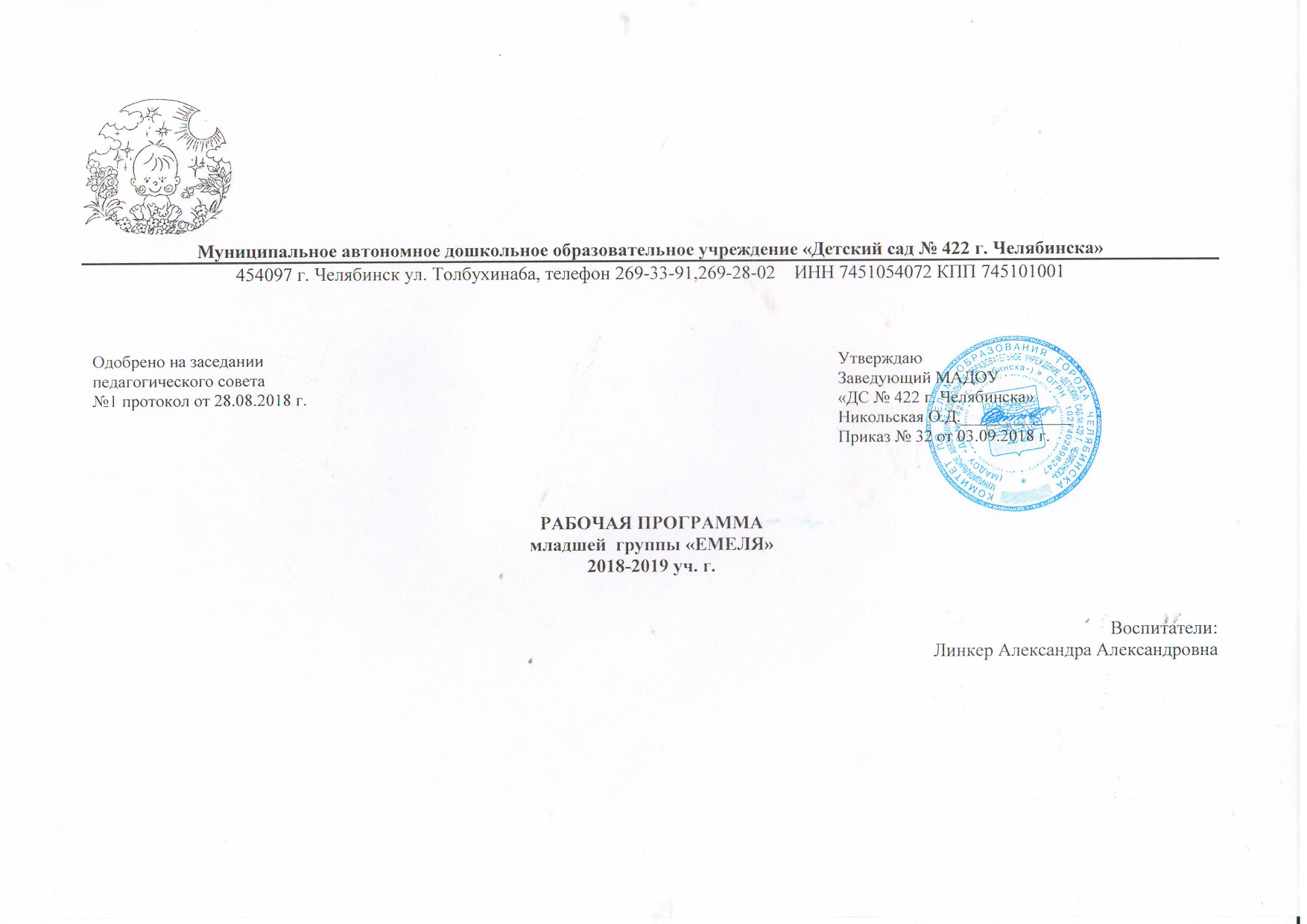 Содержание:ЦЕЛЕВОЙ РАЗДЕЛ1.1 Пояснительная запискаРабочая программа младшей группы (3-4 года) «Емеля» на 2018-2019 учебный год составлена на основе основной образовательной Программы МАДОУ «ДС № 422 г. Челябинска» в соответствии с федеральным государственным образовательным стандартом дошкольного образования с учетом Примерной основной образовательной программы дошкольного образования. Данная рабочая программа представляет собой модель процесса образования и обучения детей. Охватывает все основные моменты жизнедеятельности воспитанников с учетом приоритетности видов детской деятельности в определенном возрастном периоде, обеспечивает разностороннее развитие детей в возрасте от 3 до 4 лет с учётом их возрастных и индивидуальных особенностей по основным направлениям - физическому, социально-коммуникативному, познавательному, речевому и художественно – эстетическому развитию.Нормативно-правовую основу для разработки данной рабочей программы составили:Федеральный Закон "Об образовании в Российской Федерации" от 29.12.2012 N 273-ФЗ;Приказ Министерства образования и науки Российской Федерации от 17 октября 2013 г. №1155 «Об утверждении федерального государственного образовательного стандарта дошкольного образования»;Приказ Министерства образования и науки Российской Федерации от 30 августа 2013 г. № 1014 «Об утверждении порядка организации и осуществления образовательной деятельности по основным общеобразовательным программам – образовательным программам дошкольного образования»;Постановление Главного государственного санитарного врача РФ от 15 мая 2013 г. N 26"Об утверждении СанПиН 2.4.1.3049-13 "Санитарно-эпидемиологические требования к устройству, содержанию и организации режима работы дошкольных образовательных организаций";Основная образовательная программа МАДОУ «ДС № 422 г. Челябинска»;Основные локальные акты МАДОУ «ДС № 422 г. Челябинска», регулирующие образовательные отношения.Рабочая программа обеспечивает развитие личности детей дошкольного возраста в различных видах общения и деятельности с учетом их возрастных, индивидуальных, психологических и физиологических особенностей.Цели и задачи реализации рабочей программыЦель: Создание благоприятных условий для полноценного проживания ребенком дошкольного детства, формирование основ базовой культуры личности, всестороннее развитие психических и физических качеств в соответствии с возрастными и индивидуальными особенностями, подготовка к жизни в современном обществе, к обучению в школе, обеспечение безопасности жизнедеятельности дошкольника.Задачи: 1.Формировать общую культуру личности детей, в том числе ценностей здорового образа жизни, развивать  их социальные, нравственные, эстетические, интеллектуальные, физические качества, инициативность, самостоятельность и ответственность ребенка, формировать предпосылки учебной деятельности.2.Создать  благоприятные условия   для развития детей в соответствии с их возрастными и индивидуальными особенностями и склонностями, развития способностей и творческого потенциала каждого ребёнка как субъекта отношений с самим собой, другими детьми, взрослым миром.3.Обеспечить  психолого-педагогическую поддержку семьи и повышение компетентности родителей (законных представителей) в вопросах развития и образования, охраны и укрепления здоровья детей.Принципы формирования рабочей программыСодержание рабочей программы составлено с учетом принципов и подходов к формированию образовательных программ, отраженных в Федеральном государственном образовательном стандарте дошкольного образования:1) полноценное проживание ребенком всех этапов детства (младенческого, раннего и дошкольного возраста), обогащение (амплификация) детского развития;2) построение образовательной деятельности на основе индивидуальных особенностей каждого ребенка, при котором сам ребенок становится активным в выборе содержания своего образования, становится субъектом образования (далее - индивидуализация дошкольного образования);3) содействие и сотрудничество детей и взрослых, признание ребенка полноценным участником (субъектом) образовательных отношений;4) поддержка инициативы детей в различных видах деятельности;5) сотрудничество ДОУ с семьей;6) приобщение детей к социокультурным нормам, традициям семьи, общества и государства;7) формирование познавательных интересов и познавательных действий ребенка в разных видах детской деятельности;8) возрастная адекватность дошкольного образования (соответствие условий, требований, методов возрасту и особенностям развития);9) учет этнокультурной ситуации развития детей.Представленная рабочая программа для детей второй младшей группы обеспечивает преемственность с примерными основными образовательными программами дошкольного образования.Данная рабочая программа является нормативно - управленческим документом образовательного учреждения, характеризующей систему организации образовательной деятельности педагога в рамках образовательных областей ФГОС дошкольногообразования.Рабочая программа построена на основе учета конкретных условий, образовательных потребностей и особенностей развития детей 2 младшей группы. Характеристика возрастных особенностей воспитанников младшей группы (3-4 года)Таблица 1Целевые ориентиры образовательного процессаТаблица 2Планируемые результаты усвоения рабочей программыТаблица 3СОДЕРЖАТЕЛЬНЫЙ РАЗДЕЛ2.1. Педагогический мониторингМониторинг проводится 3 раза в год: сентябрь, декабрь (промежуточная) и май. Мониторинг используется исключительно для решения следующих образовательных задач:1) индивидуализации образования (в том числе поддержки ребёнка, построения его образовательной траектории или профессиональной коррекции особенностей его развития); 2) оптимизации работы с группой детей. При необходимости используется психологическая диагностика развития детей (выявление и изучение индивидуально-психологических особенностей детей), которую проводят квалифицированные специалисты (педагоги-психологи, психологи). Участие ребёнка в психологической диагностике допускается только с согласия его родителей (законных представителей). Результаты психологической диагностики могут использоваться для решения задач психологического сопровождения и проведения квалифицированной коррекции развития детей.В соответствии с п.3.2.3. Стандарта при реализации программы педагогом может проводиться оценка индивидуального развития детей. Такая оценка производится в рамках педагогической диагностики (оценки индивидуального развития детей дошкольного возраста, связанной с оценкой эффективности педагогических действий и лежащей в основе их дальнейшего планирования). Карта освоения программного содержания рабочей программы образовательной области предусматривает планирование образовательных  задач по итогам педагогической диагностики, обеспечивающих построение индивидуальной образовательной траектории дальнейшего развития каждого ребёнка и профессиональной коррекции выявленных особенностей развития.Таблица 4 Календарно-тематический планКомплексно–тематический принцип образовательного процесса определяется Научной концепцией дошкольного образования (под ред. В. И. Слободчикова, 2005 год) как основополагающий принцип для структурирования содержания образования дошкольников. Авторы поясняют, что «…тема как сообщаемое знание о какой-либо сфере деятельности, представлено в эмоционально-образной, а не абстрактно-логической форме». Темы придают системность и культуросообразность образовательному процессу. Реализация темы в комплексе разных видов деятельности (в игре, рисовании, конструировании и др.) призывает взрослого к более свободной позиции – позиции партнера, а не учителя. В основу организации образовательных содержаний ставится тема, которая выступает как сообщаемое знание и представляется в эмоционально-образной форме. Реализация темы в разных видах детской деятельности («проживание» ее ребенком) вынуждает взрослого к выбору более свободной позиции, приближая ее к партнерской. Набор тем определяет воспитатель и это придает систематичность всему образовательному процессу. Модель предъявляет довольно высокие требования к общей культуре и творческому и педагогическому потенциалу воспитателя, так как отбор тем является сложным процессом.План предполагает осуществление 38-и  примерных тем. Реализация одной темы осуществляется примерно в недельный срок. Во всех возрастных группах предлагаются одни и те же темы в одинаковые сроки. Программное содержание темы разрабатывается с учетом возрастных возможностей детей освоения одной и той же темы каждый год, что позволяет одновременно закреплять и усложнять образовательное содержание.Календарь тематических недель (праздников, событий, проектов и т.д.)Таблица 5Учебный план Структура образовательного процесса включает следующие компоненты:непрерывная образовательная деятельность (использование термина «непрерывная образовательная деятельность» обусловлено формулировками СанПиН);Таблица 6образовательная деятельность в режимных моментах;самостоятельная деятельность детей;образовательная деятельность в семье.При организации партнерской деятельности взрослого с детьми мы опираемся на тезисы Н.А. Коротковой:включенность воспитателя в деятельность наравне с детьми.добровольное присоединение детей к деятельности (без психического и дисциплинарного принуждения).свободное общение и перемещение детей во время деятельности (при соответствии организации рабочего пространства).открытый временной конец занятия (каждый работает в своем темпе).Непрерывная образовательная деятельность реализуется в совместной деятельности взрослого и ребенка в ходе познавательно-исследовательской деятельности, её интеграцию с другими видами детской деятельности (игровой, двигательной, коммуникативной, продуктивной, а также чтения художественной литературы).Таблица 7Игра является основным видом детской деятельности, и формой организации совместной познавательно-игровой деятельности взрослого и ребенка. Двигательная деятельность организуется при проведении физкультминуток при проведении занятий познавательного цикла.Коммуникативная деятельность является средством взаимодействия со взрослыми и сверстниками в ходе познавательной деятельности.Продуктивная деятельность удовлетворяет потребности детей в самовыражении по впечатлениям организованной совместной познавательно-игровой деятельности взрослого и детей и реализуется через рисование, лепку, аппликацию. Чтение детям художественной литературы направлено на решение следующих задач: создание целостной картины мира, расширение кругозора детей. Ежедневный объём непрерывной образовательной деятельности определяется регламентом этой деятельности (расписание), которое ежегодно утверждается заведующим и согласовывается с Управлением образования. Общий объем учебной нагрузки деятельности детей соответствует требованиям действующих СанПиН.Формы и приемы организации образовательного процесса по областям Таблица 8Особенности реализации образовательной программы с детьми младшего дошкольного возрастаТаблица 9ОРГАНИЗАЦИОННЫЙ РАЗДЕЛ3.1. Кадровое обеспечение рабочей программыТаблица 9 Развивающая предметно-пространственная средаРазвивающая предметно-пространственная среда обеспечивает максимальную реализацию образовательного потенциала пространства дошкольного образовательного учреждения, а также территории, прилегающей к учреждению, приспособленной для реализации Программы, материалов, оборудования и инвентаря для развития детей дошкольного возраста в соответствии с особенностями каждого возрастного этапа, охраны и укрепления их здоровья, учёта особенностей и коррекции недостатков их развития. Развивающая предметно-пространственная среда обеспечивает возможность общения и совместной деятельности детей (в том числе детей разного возраста) и взрослых, двигательной активности детей, а также возможности для уединения. Развивающая предметно-пространственная среда обеспечивает:  реализацию образовательной программы; учёт национально-культурных, климатических условий, в которых осуществляется образовательная деятельность; учёт возрастных особенностей детей. Развивающая предметно-пространственная среда соответствует требованиям федерального государственного образовательного стандарта дошкольного образования. Насыщенность среды соответствует возрастным возможностям детей и содержанию Программы. Образовательное пространство оснащено средствами обучения и воспитания (в том числе техническими), соответствующими материалами, в том числе расходным игровым, спортивным, оздоровительным оборудованием, инвентарём (в соответствии со спецификой Программы). Организация образовательного пространства и разнообразие материалов, оборудования и инвентаря (в здании и на участке) обеспечивают: игровую, познавательную, исследовательскую и творческую активность всех воспитанников, экспериментирование с доступными детям материалами (в том числе с песком и водой); двигательную активность, в том числе развитие крупной и мелкой моторики, участие в подвижных играх и соревнованиях; эмоциональное благополучие детей во взаимодействии с предметно-пространственным окружением; возможность самовыражения детей. Развивающая предметно-пространственная среда в группе создана в соответствии с реализуемой программой и федеральным государственным образовательным стандартом дошкольного образования. В основу положен принцип "комплексирования и гибкого зонирования". Согласно требованиям программы, в окружении ребенка находится стимулирующий материал  трех типов:- используемый как стимульный материал и подготавливающий ребенка к занятию, - используемый в совместной и самостоятельной деятельности, позволяющий применять усвоенные средства и способы познания в других обстоятельствах.Такое размещение материала позволяет обогащать и изменять среду в течение дня.Таблица 10 Режим дняПримерный режим дня младшей группы (3-4 года) «Емеля»Холодный период годаТаблица 11Регламент НОД младшая группа (от 3 до 4 лет) «ЕМЕЛЯ»Таблица 12Программно – методический комплекс образовательного процессаТаблица 13ЦЕЛЕВОЙ РАЗДЕЛ3Пояснительная записка3Цели и задачи реализации рабочей программы3Принципы и подходы формирования рабочей программы4Характеристика возрастных особенностей развития детей младшего дошкольного возраста4Целевые ориентиры образования  в младшем дошкольном возрасте8Планируемые результаты освоения Программы12СОДЕРЖАТЕЛЬНЫЙ РАЗДЕЛ152.1. Педагогический мониторинг152.2. Календарно-тематический план162.3. Учебный план182.4. Формы и приемы организации образовательного процесса202.5. Особенности реализации образовательной программы с детьми младшего дошкольного возраста26ОРГАНИЗАЦИОННЫЙ РАЗДЕЛ333.1. Кадровое обеспечение рабочей программы333.2. Развивающая предметно-пространственная среда 343.3 Режим дня363.4. Регламент НОД373.5. Программно-методический комплекс38ОбластиВозрастные особенности.Познавательное развитиеМир не только устойчив в восприятии ребенка, но и может выступать как релятивный (все можно всем); складывающийся в предшествующий период развития условный план действия воплощается в элементах образного мышления, воспроизводящего и творческого продуктивного воображения; формируются основы символической функции сознания, развиваются сенсорные и интеллектуальные способности. К концу периода ребенок начинает ставить себя на место другого человека: смотреть на происходящее с позиций других и понимать мотивы их действий; самостоятельно строить образ будущего результата продуктивного действия. В отличие от ребенка раннего возраста, который способен лишь к элементарному различению таких сфер действительности, как природный и рукотворный мир, "другие люди" и "Я сам", к концу дошкольного возраста формируются представления о различных сторонах каждой из этих сфер. Зарождается оценка и самооценка.Речевое развитиеК четырем годам происходит усвоение звуковой системы языка (правильное произношение звуков, становление интонационной стороны речи, умение передать элементарную интонацию вопроса, просьбы, восклицания). Дети накапливают определенный запас слов, который содержит все части речи. Основное место в детском словаре занимают глаголы и существительные, обозначающие предметы и объекты ближайшего окружения, их действия и состояния. Активно начинают употребляться прилагательные и местоимения, формируются обобщающие функции слов, через слово они овладевают основными грамматическими формами: появляется множественное число, винительный и родительный падежи имен существительных, уменьшительно-ласкательные суффиксы, настоящее и прошедшее время глаголов, повелительное наклонение. В речи начинают появляться сложные формы предложений, состоящих из главных и придаточных, отражаются причинные, целевые и другие связи, выраженные через союзы. Дети осваивают навыки разговорной речи, выражают свои мысли простыми и сложными предложениями и подходят к составлению связных высказываний описательного и повествовательного характера. Младшие дошкольники неверно произносят (или совсем не произносят) шипящие ([ш], [ж], [ч], [щ]), сонорные ([р], [рь], [л], [ль]) звуки, а некоторые звуки пропускают. Требует совершенствования интонационная сторона речи, необходима работа над развитием как артикуляционного аппарата, так и таких элементов звуковой культуры, как дикция, темп, сила голоса.Овладение основными грамматическими формами также имеет особенности. Далеко не все дети умеют согласовывать слова в роде, числе и падеже. При построении простых распространенных предложений они опускают отдельные члены предложения. Существует проблема новых словообразований. Стремление к созданию новых слов появляется у ребенка в результате творческого освоения богатств родного языка.Детям четвертого года жизни доступна простая форма диалогической речи. Однако они часто отвлекаются от содержания вопроса. Речь детей ситуативна, в ней преобладает экспрессивное изложение.Социально-коммуникативное развитиеНа третьем году жизни дети становятся самостоятельнее. Продолжает развиваться предметная деятельность, ситуативно-деловое общение ребенка и взрослого; совершенствуются восприятие, речь, начальные формы произвольного поведения, игры, наглядно-действенное мышление.Развитие предметной деятельности связано с усвоением культурных способов действия с различными предметами. Развиваются соотносящие и орудийные действия.Умение выполнять орудийные действия развивает произвольность, преобразуя натуральные формы активности в культурные на основе предлагаемой взрослыми модели, которая выступает в качестве не только объекта для подражания, но и образца, регулирующего собственную активность ребенка.К концу третьего года жизни речь становится средством общения ребенкасо сверстниками. В этом возрасте у детей формируются новые виды деятельности: игра, рисование, конструирование.Игра носит процессуальный характер, главное в ней — действия, которые совершаются с игровыми предметами, приближенными к реальности. В середине третьего года жизни появляются действия с предметами заместителями.Для детей этого возраста характерна неосознанность мотивов, импульсивность и зависимость чувств и желаний от ситуации. Дети легко заражаются эмоциональным состоянием сверстников. Однако в этот период начинает складываться и произвольность поведения. Она обусловлена развитием орудийных действий и речи. У детей появляются чувства гордости и стыда, начинают формироваться элементы самосознания, связанные с идентификацией с именем и полом. Ранний возраст завершается кризисом трех лет. Ребенок осознает себя как отдельного человека, отличного от взрослого. У него формируется образ Я. Кризис часто сопровождается рядом отрицательных проявлений: негативизмом, упрямством, нарушением общения со взрослым и др. Кризис может продолжаться от нескольких месяцев до двух лет.В возрасте 3-4 лет ребенок постепенно выходит за пределы семейного круга, Его общение становится внеситуативным. Взрослый становится для ребенка не только членом семьи, но и носителем определенной общественной функции. Желание ребенка выполнять такую же функцию приводит к противоречию с его реальными возможностями. Это противоречие разрешается через развитие игры, которая становится ведущим видом деятельности в дошкольном возрасте.Главной особенностью игры является ее условность: выполнение одних действий с одними предметами предполагает их отнесенность к другим действиям с другими предметами. Основным содержанием игры младших дошкольников являются действия с игрушками и предметами-заместителями. Продолжительность игры небольшая. Младшие дошкольники ограничиваются игрой с одной-двумя ролями и простыми, неразвернутыми сюжетами. Игры с правилами в этом возрасте только начинают формироваться.Взаимоотношения детей обусловлены нормами и правилами. В результате целенаправленного воздействия они могут усвоить относительно большое количество норм, которые выступают основанием для оценки собственных действий и действий других детей.Взаимоотношения детей ярко проявляются в игровой деятельности. Они скорее играют рядом, чем активно вступают во взаимодействие. Однако уже в этом возрасте могут наблюдаться устойчивые избирательные взаимоотношения. Конфликты между детьми возникают преимущественно по поводу игрушек. Положение ребенка в группе сверстников во многом определяется мнением воспитателя.В младшем дошкольном возрасте можно наблюдать соподчинение мотивов поведения в относительно простых ситуациях. Сознательное управление поведением только начинает складываться; во многом поведение ребенка еще ситуативно. Вместе с тем можно наблюдать и случаи ограничения собственных побуждений самим ребенком, сопровождаемые словесными указаниями. Начинает развиваться самооценка, при этом дети в значительной мере ориентируются на оценку воспитателя. Продолжает развиваться также их половая идентификация, что проявляется в характере выбираемых игрушек и сюжетов.Физическое развитие.У детей дошкольного возраста отмечается быстрое развитие и совершенствование двигательного анализатора. Условные рефлексы у детей этого возраста вырабатываются быстро, но закрепляются не сразу и навыки ребенка вначале непрочны и легко нарушаются. Процессы возбуждения и торможения в коре головного мозга легко иррадиируют, поэтому внимание у детей неустойчиво, ответные реакции носят эмоциональный характер и дети быстро утомляются. Кроме того, у детей дошкольного возраста процессы возбуждения преобладают над торможением.Следовательно, детям этого возраста нужно давать упражнения для развития основных двигательных умений, приучать их выполнять ритмичные движения, вырабатывать способность ориентироваться в пространстве, совершенствовать быстроту реакций и развивать активное торможение.Двигательная сфера ребенка характеризуется позитивными изменениями мелкой и крупной моторики. Развиваются ловкость, координация движений. Дети в этом возрасте лучше, чем младшие дошкольники, удерживают равновесие, перешагивают через небольшие преграды. Усложняются игры с мячом.В этом возрасте быстро развиваются и совершенствуются такие движения, как бег, ходьба, прыжки, лазание, метание и др. Художественно-эстетическое развитие.В три года или чуть раньше любимым выражением ребенка становится «я сам». Ребенок хочет стать «как взрослый», но, понятно, быть им не может. Отделение себя от взрослого – характерная черта  кризиса трех лет.Интерес к продуктивной деятельности неустойчив. Замысел управляется изображением и меняется по ходу работы, происходит овладение  изображением формы предметов. Работы  схематичны, детали отсутствуют - трудно догадаться, что изображено ребенком. В лепке дети могут создавать изображение путем отщипывания, отрывания комков, скатывания их между ладонями и на плоскости и сплющивания. В аппликации -  располагать и  наклеивать готовые изображения знакомых предметов, меняя сюжеты, составлять узоры из растительных и геометрических форм, чередуя их по цвету и  величине. Конструирование носит процессуальный характер. Ребенок  может конструировать по образцу, по словесной инструкции и по замыслу.  ОбластиПознавательное развитиеСенсорное развитие:- различает цвета спектра – красный, оранжевый, желтый, зеленый, фиолетовый, белый, черный- узнает, обследует осязательно-двигательным способом и называет некоторые фигуры (круг, квадрат, овал, прямоугольник, треугольник, звезда, крест);- с помощью взрослого сравнивает два предмета по 1-2 признакам, выделяет сходства и различия.Развитие познавательно-исследовательской и продуктивной (конструктивной) деятельности:- знает, называет и правильно использует детали строительного материала;- изменяет постройки, надстраивая или заменяя одни детали другими;- умеет устанавливать простейшие связи между предметам и явлениями, делать простейшие обобщения.Формирование элементарных математических представлений:- различает и называет понятия много, один, по одному, ни одного, может определить равенство–неравенство групп предметов;- сравнивает предметы контрастных размеров по величине (длине, ширине, высоте);- владеет элементарными навыками ориентировки в пространстве;- использует элементарные временные ориентировки в частях суток и временах года.Формирование целостной картины мира, расширение кругозора детей:- имеет представления о предметах ближайшего окружения, их функциональном назначении;- группирует и классифицирует предметы, выделяя признаки предметов (цвет, форма, материал);- называет названия растений, животных, особенности их внешнего вида, условий существования, поведения;- способен устанавливать элементарные причинно-следственные зависимости между явлениями живой и неживой природы.Речевое развитиеРазвитие свободного общения со взрослыми и детьми:- использует речь для инициирования общения со взрослыми и сверстниками;- способен отвечать на вопросы, касающиеся ближайшего окружения;- активно использует вербальные и невербальные средства в общении со взрослыми и сверстниками.Развитие всех компонентов устной речи детей (лексической стороны, грамматического строя речи, произносительной стороны речи; связной речи – диалогической и монологической форм) в различных формах и видах детской деятельности:- понимает и правильно использует в речи антонимы, синонимы, обобщающие понятия;- использует в речи простые нераспространенные предложения и предложения с однородными членами;- владеет правильным произношением всех звуков родного языка (за исключением некоторых шипящих и сонорных звуков);- способен построить небольшой связный рассказ самостоятельно или с помощью педагога.Практическое овладение воспитанниками нормами речи:- пользуется элементарными формулами (вербальными и невербальными) речевого этикета;- способен участвовать в играх драматизациях, выразительно передавая диалоги персонажей.Развитие литературной речи:- с помощью воспитателя пересказывает содержание знакомых сказок;- способен эмоционально реагировать на поэтические тексты, выразительно их воспроизводить;- способен импровизировать на основе литературных произведений.Приобщение к словесному искусству, в том числе развитие художественного восприятия и эстетического вкуса:- проявляет интерес к слушанию произведений разных жанров;- способен адекватно реагировать на содержание произведения, поступки персонажей.Социально-коммуникативное развитиеРазвитие игровой деятельности:- отражает в играх разнообразные сюжеты;- использует разнообразные игровые действия;- активно осваивает способы ролевого поведения;- охотно вступает в ролевой диалог с педагогом и со сверстником»;- в дидактических играх действует в соответствии с игровой задачей.Приобщение к элементарным социальным нормам и правилам:- проявляет себя дружелюбным партнѐром в совместной деятельности с взрослым и сверстником;- активно вступает в общение по поводу игрушек и игровых действий;- имеет представления о действиях и поступках взрослых.Формирование гендерной, семейной, гражданской принадлежности, патриотических чувств:- имеет представления о членах семье, их отношениях;- отвечает на вопросы о своей семье, радостных семейных событиях.Передача детям знаний о правилах безопасности дорожного движения в качестве пешехода и пассажира транспортного средства:- выполняет элементарные правила организованного поведения в детском саду, на улице и в транспорте, правила дорожного движения.Формирование представлений об опасных для человека и окружающего мира природы ситуациях и способах поведения в них:- знает назначение светофора;- различает пешеходный переход «Зебра».Приобщение к правилам безопасного для человека и окружающего мира природы поведения:-проявляет интерес к правилам безопасного поведения;-соблюдает элементарные правила взаимодействия с животными.Развитие трудовой деятельности:- способен к элементарному самообслуживанию (самостоятельно одевается и раздевается, обувается и разувается, с помощью взрослого застегивает пуговицы, завязывает шнурки);- выполняет простейшие трудовые действия с помощью педагогов.Воспитание ценностного отношения к собственному труду, труду других людей и его результатам:- стремится соответствовать требованиям близких взрослых;- помогает в ответ на просьбу.- Формирование первичных представлений о труде взрослых, его роли в обществе и жизни каждого человек:- знает и называет некоторые трудовые действия взрослых (моет, стирает, гладит, убирает и т.д.);- знает и называет инструменты, некоторые материалы, из которых сделаны предметы и вещи;- имеет элементарные представления о работе мамы, папы, других близких (мама работает в магазине, папа работает шофером и т.п.).Физическое развитиеСохранение и укрепление физического и психического здоровья детей:- легко и быстро засыпает, с аппетитом ест;- редко болеет острыми респираторно-вирусными инфекциями (1раз в год).Воспитание культурно-гигиенических навыков:- замечает непорядок в одежде, устраняет его при небольшой помощи взрослых;- владеет навыками поведения во время еды, умывания, умеет пользоваться носовым платком, причесываться, следит за своим внешним видом;- охотно включается в выполнение режимных моментов и гигиенических процедур.Формирование начальных представлений о здоровом образе жизни:- имеет простейшее представление о полезной и вредной для здоровья пище;- владеет элементарными знаниями о правилах личной гигиены, важных для здоровья (мыть руки, чистить зубы, делать зарядку, гулять на свежем воздухе) о значении сна;- умеет бережно относиться к своему здоровью, здоровью других детей;- умеет сообщать о самочувствии взрослым, избегать ситуации, приносящих вред здоровью; осознает необходимость лечения;- знает физические упражнения, укрепляющие разные органы, знает о необходимости закаливания;- соблюдает навыки гигиены и опрятности в повседневной жизни.Развитие физических качеств (скоростных, силовых, гибкости, выносливости и координации):- энергично отталкивается в прыжках на двух ногах, прыгает в длину с места не менее чем на 40 см.;- проявляет ловкость в челночном беге;- умеет бегать, сохраняя равновесие, изменяя направление, темп бега в соответствии с указаниями педагога;- сохраняет равновесие при ходьбе и беге по ограниченной плоскости, при перешагивании через предметы.Накопление и обогащение двигательного опыта (овладение основными движениями):- умеет ходить прямо, не шаркая ногами, сохраняя заданное воспитателем направление;- может ползать на четвереньках, лазать по лесенке-стремянке, гимнастической стенке произвольным способом;- может катать мяч в заданном направлении с расстояния 1,5 м;- умеет бросать мяч двумя руками от груди, из-за головы; ударять мячом об пол, бросать его вверх 2-3 раза подряд и ловить;- умеет метать предметы правой и левой рукой на расстояние не менее 5 м.Формирование потребности в двигательной активности и физическом совершенствовании:- принимает участие в совместных играх и физических упражнениях;- проявляет интерес к физическим упражнениям, умеет пользоваться физкультурным оборудованием в свободное время;- проявляет положительные эмоции, активность в самостоятельной и двигательной деятельности;- проявляет самостоятельность и творчество при выполнении физических упражнений, в подвижных играх.Художественно-эстетическое развитиеПриобщение к изобразительному искусству:- эмоционально реагирует на произведения декоративно-прикладного искусства;- эмоционально реагирует на произведения книжной графики (Е. Чарушин, Ю. Васнецов).Приобщение к музыкальному искусству:- узнает знакомые песни, пьесы, чувствует характер музыки, эмоционально на нее реагирует;- различает и называет детские музыкальные инструменты (металлофон, барабан, музыкальный молоточек и др.).Приобщение к словесному искусству:- называет любимые сказки и рассказы;- называет авторов и иллюстраторов детских книг (2–4);- эмоционально реагирует на поэтические и прозаические художественные произведения;- может импровизировать на основе литературных произведений.Развитие продуктивной деятельности детей (рисование, лепка, аппликация, художественный труд:- проявляет интерес и бережно относится к результатам детского изобразительного творчества;- умеет находить в объемном или плоскостном изображении черты знакомых предметов, персонажей, явлений и называет их;- умеет лепить из соленого теста, глины, пластилина; раскатывать, скатывать, сплющивать, отрывать, прищипывать материал, соединять готовые части;- умеет располагать и наклеивать готовые части предметов, геометрические и растительные формы для украшения, соблюдать последовательность наклеивания элементов, ориентируясь на цвет и форму.Развитие конструктивной деятельности:- пользуется простыми способами конструирования, конструирует по образцу, по заданию взрослого, владеет способами построения замысла;- выполняет действия замещения недостающих строительных деталей другими.Развитие музыкально-художественной деятельности:- слушает музыкальное произведение до конца;- различает звуки по высоте (в пределах октавы;- замечает изменения в звучании (тихо-громко);- поет, не отставая и не опережая других, чисто и ясно произносит слова, передает характер песни (весело, протяжно, ласково, напевно);- допевает мелодии колыбельных песен на слог «баю-баю» и веселых мелодий на слог «ля-ля»;- сочиняет весѐлые и грустные мелодии по образцу;- умеет выполнять танцевальные движения: кружиться в парах, притопывать попеременно ногами, двигаться под музыку с предметами (флажки, листочки, платочки и т.п.);- выполняют движения, передающие характер изображаемых животных.Развитие детского творчества:- самостоятельно выбирает цвет материала, фон и размер листа бумаги, способ рисования для создания яркого образа (мазками, пятнами, штрихами, линиями);- создает выразительные образы с помощью интеграции рисования, лепки, аппликации, используя приобретенные навыки и умения.ОБЛАСТИ ПРЕДМЕТЫ ООПДОСТИЖЕНИЯ Познавательное развитиеРазвитие представлений об окружающем мире и о себе- Называют состояния воды (лёд, вода), время суток (день, ночь), знают несколько видов растений и животных (три диких, два домашних), две - три профессии (воспитатель, повар, медицинская сестра). Могут по просьбе воспитателя показать ноги, руки, голову и другие части тела, лица.- Узнают условные обозначения объектов, объясняя, что на них изображено; с опорой на условные обозначения могут назвать диких и домашних животных, что нужно для жизни растений и т. д.- Действуют с объектами неживой природы, могут сделать наиболее простые выводы (из мокрого песка можно слепить куличик, а из сухого - нет).- Сопереживают литературным героям, эмоционально включаются в ситуацию, сочувствуют животным, природе.- Задают вопросы воспитателю об интересующем их явлении, называя его.Познавательное развитиеСенсорика- Самостоятельно получают два - три оттенка различных цветов, выстраивают ряды по светлоте ( например, синий, чуть светлее, самый светлый).В различных играх и игровых упражнениях выстраивают сериационные ряды по величине из 3 -4 предметов, располагая их в возрастающем или убывающем порядке; группируют цвета, геометрические формы и их разновидности, подбирая их к образцу – эталону. - В различных играх подбирают предметы определённого цвета и оттенка по слову – названию; могут называть цвета и оттенки, а также форму окружающих предметов. Выделяют различные параметры величины в ситуациях, где эти параметры значимы для них; выполняют задания связанные с необходимостью самостоятельного анализа сложных свойств предметов (раскладывая их на элементы).Познавательное развитиеКонструирование- Дифференцируют строительные детали по пространственным и конструктивным свойствам, узнают их по названию и образцу- Владеют способами точной стыковки деталей, наложения перекрытий, способами замыкания пространства, образования проёмов, расположения деталей на поворотах и др. Размещают детали в вертикальной и горизонтальной плоскости, чередуют разные фигуры и положения деталей.- Умеют анализировать образец, выделяя в нём основные и второстепенные части, устанавливать связь между функцией и строением предмета, представленного в качестве образца.- Могут назвать тему будущей конструкции, дать описание некоторых внешних свойств задуманной постройки, назвать требуемый для неё материал и указать отдельные действия с ним. В целом структура сооружения нащупывается практически.- Разбирают постройку и создают новый предмет из того же материала. Сохраняют тему постройки, дополняя конструкцию новыми элементами, которые усиливают и уточняют структуру элементами декора. Могут достраивать до целого предмета незавершённую постройку.- Могут выражать своё отношение к предметам, литературным персонажам и эмоционально переживаемым ситуациям в символической форме ( подбирают детали с разными внешними свойствами для обозначения особенностей персонажей, создают постройки, характер которых навеян музыкальными и литературными образами).- Сравнивая в процессе игр и игровых упражнений различные предметы с образцами – эталонами, дети начинают различать. А затем и называть шесть цветов спектра, пять геометрических форм, три градации величины (большой, средний, маленький).Речевое развитиеВведение в грамоту- Громко и чётко произносят гласные звуки (а, о, у, ы, и, э), подражая звукосочетаниям сказочных персонажей типа: ква-ква, иго-го, ме- э, пи- пи- пи.- Выполняют движения, включённые в образный контекст, типа: «падают листья», «зайчик», «семейка».Речевое развитиеОзнакомление с художественной литературой и развитие речи- В процессе разыгрывания сказки взрослым (настольный кукольный театр) узнают сказку и могут показать небольшой эпизод.- Самостоятельно выбирают заместители персонажей сказки и разыграют её по ходу рассказывания взрослым.- Размещают условные заместители персонажей и декораций на игровой площадке, соблюдая пространственно – временные отношения (при этом каждый ребёнок раскладывает один заместитель).- Используют цвет для обозначения своего отношения к персонажам сказки.Художественно-эстетическое развитиеИзобразительная деятельность (лепка, аппликация, рисование)- Создание выразительной и гармоничной беспредметной живописной композиции.- Освоение действия опредмечивания цветового или тонального пятна.- Создание художественно выразительного образа в живописном цветовом пространстве, адекватном этому образу.Художественно-эстетическое развитиеМузыкальная деятельностьС интересом вслушиваются в музыку, запоминают и узнают знакомые произведения.Проявляют эмоциональную отзывчивость, первоначальные суждения о настроении музыки.Различают танцевальный, песенный, маршевый метро-ритмы, передают их в движении.Эмоционально откликаются на характер песни, пляски.- Активны в играх на исследование звука, в элементарном музицировании.Физическое развитиеУмеют ходить прямо, не шаркая ногами, сохраняя заданное воспитателем направление.Умеют бегать, сохраняя равновесие, изменяя направление, темп бега в соответствии с указаниями воспитателя. Сохраняют равновесие при ходьбе и беге по ограниченной плоскости, при перешагивании через предметы. Могут ползать на четвереньках, лазать по лесенке-стремянке. Энергично отталкиваются в прыжках на двух ногах, прыгают в длину с места не менее чем на 40 см. Могут катать мяч в заданном направлении с расстояния 1,5 м, бросать мяч двумя руками от груди, из-за головы; ударять мячом об пол, бросать его вверх 2-3 раза подряд и ловить;Метають предметы правой и левой рукой на расстояние не менее 5 м.Социально-коммуникативное развитиеВыразительное движение- Подбирают (и выполняют) одно или несколько выразительных движений, подходящих по содержанию игровой ситуации, заданной взрослым.- Показывают фрагменты эмоционально – пластического «проживания» заданного образного содержания (настроения).Социально-коммуникативное развитиеРежиссерская игра- Проигрывают все звенья кумулятивной цепи. При этом рассказывание сказки сопряжено с соответствующим игровым действием- Могут проигрывать «страшные» моменты сказки. Отмечают начало и конец сказки.- Не пропускают важные моменты сюжета (нарушение персонажем запрета), хотя еще могут пропустить некоторые испытания героем;На игровом поле отделяют расстоянием два противоположных мира: мир героя и чужой мир (антагониста)Социально-коммуникативное развитиеИгры с правилами- Соблюдает правила очередности;- Умеет действовать по сигналу;- Выполняет движения (или действия) согласно тексту или сигналу, команде.- Умеет соблюдать простые правила в самостоятельной игре (игра с общим предметом, настольным материалом)Социально-коммуникативное развитиеСюжетно-ролевая игра- Может активно включать в игру действия с предметами-заместителями и воображаемыми предметами.- Изменяет и дополняет игровую обстановку, а не довольствуется только тем, что есть или что попало на глаза- Развёртывает цепочки игровых действий, связанных с реализацией разнообразных ролей.- Включается в парное ролевое взаимодействие со сверстником, обозначая свою роль и предлагая партнёру дополнительную.- Инициирует ролевой диалог со сверстником, имитирует ролевую речь кукольных и воображаемых персонажей.№ п\пОбласти НОДПознавательное развитиеПознавательное развитиеПознавательное развитиеПознавательное развитиеПознавательное развитиеРечевое развитиеРечевое развитиеСоциально-коммуникативное развитиеСоциально-коммуникативное развитиеСоциально-коммуникативное развитиеСоциально-коммуникативное развитиеХудожественно-эстетическое развитиеХудожественно-эстетическое развитиеХудожественно-эстетическое развитиеХудожественно-эстетическое развитиеХудожественно-эстетическое развитиеФизическое развитиеФ.И. ребенкаОПРКонструирование РЭМПРЭЛМРЭПГрамотаОХЛ и РРВыразительное движениеРежиссерская играИгра с правиламиСюжетно-ролевая играРисованиеЛепкаАппликацияХудожественное-конструированиеМузыкаФизическая культура11Общая сумма0000000000000000022ИтогоИтого00000000000000000МесяцНеделя Тема месяцаТема неделиСентябрь 03.09-07.09Осень1.Диагностика педагогическая10.09-14.09Осень2. Краски осени17.09.-21.09Осень3. Урожай24.09.-28.09Осень4. Животный мир осеньюОктябрь 01.10.-05.10НашаисторияЯ-человек08.10-12.10НашаисторияМоя семья15.10-19.10НашаисторияНаш детский сад22.10-26.10НашаисторияНаш городНоябрь 29.10-02.11.НашаисторияНаш край05.11-09.11Нашаистория6. Наша страна12.11-16.11Нашаистория7. Народная культура и традиции19.11-23.11Нашаистория8. В гостях у сказки26.11-30.11Нашаистория9. В гостях у сказкиДекабрь 03.12-07.12Зима1.«Животный мир зимой»10.12-14.12Зима2. «Здравствуй, Зимушка-зима»17.12-21.12Зима3. Новогодний калейдоскоп 24.12-29.12Зима4. Диагностика педагогическаяЯнварь 30.12-08.01ТранспортРОЖДЕСТВЕНСКИЕ КАНИКУЛЫ 09.01.-11.01Транспорт1.Водный14.01.-18.01Транспорт2.Воздушный21.01-25.01Транспорт3.Наземный28.01-01.02Транспорт4. Азбука безопасностиФевраль04.02-08.02ПрофессииОбразование11.02-15.02ПрофессииТорговля 18.02-22.02Профессии«Наши защитники»25.02-01.03ПрофессииМедицина Март04.03-07.03Мой дом1.Мамин день11.03-15.03Мой дом2. Посуда18.03-22.03Мой дом3.Бытовая техника25.03-29.03Мой дом4.МебельАпрель01.04-05.04Весна1.Весна шагает по планете08.04-12.04Весна2.Мир природы весной15.04-19.04Весна3.Встречаем птиц22.04-30.05Весна4.Труд людей в природе01.05-05.05ВеснаПРАЗДНИК ВЕСНЫ И ТРУДАМай06.05-08.05Весна1.День победы13.05-17.052.Диагностика педагогическая20.05-24.053.Диагностика педагогическая27.05-31.05.4.До свидания, детский сад! Здравствуй, Лето!РЕАЛИЗАЦИЯ ОБРАЗОВАТЕЛЬНЫХ ОБЛАСТЕЙГРУППА РАННЕГО ВОЗРАСТАМЛАДШАЯ ГРУППАСРЕДНЯЯ ГРУППАСРЕДНЯЯ ГРУППАСТАРШАЯ ГРУППАСТАРШАЯ ГРУППАПОДГОТОВИТЕЛЬНАЯ К ШКОЛЕ ГРУППАПОДГОТОВИТЕЛЬНАЯ К ШКОЛЕ ГРУППАПОДГОТОВИТЕЛЬНАЯ К ШКОЛЕ ГРУППАРЕАЛИЗАЦИЯ ОБРАЗОВАТЕЛЬНЫХ ОБЛАСТЕЙ2-3 года3-4 года4-5 лет4-5 лет5-6 лет5-6 лет6-7 лет6-7 лет6-7 летРЕАЛИЗАЦИЯ ОБРАЗОВАТЕЛЬНЫХ ОБЛАСТЕЙОбъем НОД (часов) в неделю/годОбъем НОД (часов) в неделю/годОбъем НОД (часов) в неделю/годОбъем НОД (часов) в неделю/годОбъем НОД (часов) в неделю/годОбъем НОД (часов) в неделю/годОбъем НОД (часов) в неделю/годОбъем НОД (часов) в неделю/годОбъем НОД (часов) в неделю/годФизическое развитиеФизическое развитиеФизическое развитиеФизическое развитиеФизическое развитиеФизическое развитиеФизическое развитиеФизическое развитиеФизическое развитиеФизическое развитие1Физическая культура3/1143/1143/1143/1143/1143/1143/1143/1143/114Познавательное развитиеПознавательное развитиеПознавательное развитиеПознавательное развитиеПознавательное развитиеПознавательное развитиеПознавательное развитиеПознавательное развитиеПознавательное развитиеПознавательное развитие1Ребенок и окружающий мир1/38--------2Конструирование0,5/19(1 раз в 2 недели)1/381/381/381/381/381/381/381/383Сенсорика1/382/76-------4Развитие представлений об окружающем мире и о себе-1/381/381/38-----5Формирование элементарных математических представлений--1/381/381/381/382/762/762/766Ознакомление с пространственными отношениями--2/762/761/381/381/381/381/387Развитие элементов логического мышления----1/381/381/381/381/388Развитие экологических представлений----1/381/381/381/381/38Речевое развитиеРечевое развитиеРечевое развитиеРечевое развитиеРечевое развитиеРечевое развитиеРечевое развитиеРечевое развитиеРечевое развитиеРечевое развитие1Введение в грамоту-0,5/19(1 раз в 2 недели)0,5/19(1 раз в 2 недели)0,5/19(1 раз в 2 недели)-----2Первоначальные основы грамоты----1/381/381/381/381/383Ознакомление с художественной литературой и развитие речи1/380,5/19(1 раз в 2 недели)0,5/19(1 раз в 2 недели)0,5/19(1 раз в 2 недели)1/381/381/381/381/38Художественно-эстетическое развитиеХудожественно-эстетическое развитиеХудожественно-эстетическое развитиеХудожественно-эстетическое развитиеХудожественно-эстетическое развитиеХудожественно-эстетическое развитиеХудожественно-эстетическое развитиеХудожественно-эстетическое развитиеХудожественно-эстетическое развитиеХудожественно-эстетическое развитие1Изобразительная деятельность (рисование, лепка)1,5/57(рисование – 1 раз в неделю, лепка – 1 раз в 2 недели)2/762/762/762/762/762/762/762/762Музыка2/76--------3Развитие музыкальности-2/762/762/762/762/762/762/762/76Социально-коммуникативное развитиеСоциально-коммуникативное развитиеСоциально-коммуникативное развитиеСоциально-коммуникативное развитиеСоциально-коммуникативное развитиеСоциально-коммуникативное развитиеСоциально-коммуникативное развитиеСоциально-коммуникативное развитиеСоциально-коммуникативное развитиеСоциально-коммуникативное развитиеСоциально-коммуникативное развитиеВ ходе режимных моментов, интеграция образовательных областейВ ходе режимных моментов, интеграция образовательных областейВ ходе режимных моментов, интеграция образовательных областейВ ходе режимных моментов, интеграция образовательных областейВ ходе режимных моментов, интеграция образовательных областейВ ходе режимных моментов, интеграция образовательных областейВ ходе режимных моментов, интеграция образовательных областейВ ходе режимных моментов, интеграция образовательных областейВ ходе режимных моментов, интеграция образовательных областейИтогоИтого10/38012/45612/45613/49413/49414/53214/53214/53215/570Совместная деятельность педагогов и детейСовместная деятельность педагогов и детейИндивидуальная работа с детьмиОрганизация развивающей предметно – пространственной образовательной средыОбразовательная деятельность с родителямиНепрерывная образовательная деятельностьОбразовательная деятельность в режимных моментахИндивидуальная работа с детьмиОрганизация развивающей предметно – пространственной образовательной средыОбразовательная деятельность с родителями«Познавательное развитие»«Познавательное развитие»«Познавательное развитие»«Познавательное развитие»«Познавательное развитие»«Познавательное развитие»«Познавательное развитие»«Познавательное развитие»«Познавательное развитие»Совместная образовательная деятельность педагогов и детейСовместная образовательная деятельность педагогов и детейСовместная образовательная деятельность педагогов и детейСовместная образовательная деятельность педагогов и детейСовместная образовательная деятельность педагогов и детейСовместная образовательная деятельность педагогов и детейСамостоятельная деятельность детейСамостоятельная деятельность детейОбразовательная деятельность в семьенеппрерывная образовательная деятельностьобразовательная деятельность в режимных моментахобразовательная деятельность в режимных моментахобразовательная деятельность в режимных моментахобразовательная деятельность в режимных моментахобразовательная деятельность в режимных моментахСамостоятельная деятельность детейСамостоятельная деятельность детейОбразовательная деятельность в семьеПоказЭкскурсии, наблюдение БеседаЗанятияОпыты, экспериментированиеОбучение в условиях специально оборудованной полифункциональной интерактивной средыИгровые занятия с использованием полифункционального игрового оборудования, сенсорной комнатыИгровые упражненияИгры – дидактические, подвижныеПроектная деятельностьПродуктивная деятельностьПроблемно-поисковые ситуации НапоминаниеОбъяснениеОбследованиеНаблюдениеРазвивающие игрыИгра-экспериментированиеПроблемные ситуацииИгровые упражненияРассматривание чертежей и схемМоделированиеКоллекционированиеПроекты Интеллектуальные игры Тематическая прогулкаКонкурсыТрудовая деятельность Тематические выставкиМини-музеиНапоминаниеОбъяснениеОбследованиеНаблюдениеРазвивающие игрыИгра-экспериментированиеПроблемные ситуацииИгровые упражненияРассматривание чертежей и схемМоделированиеКоллекционированиеПроекты Интеллектуальные игры Тематическая прогулкаКонкурсыТрудовая деятельность Тематические выставкиМини-музеиНапоминаниеОбъяснениеОбследованиеНаблюдениеРазвивающие игрыИгра-экспериментированиеПроблемные ситуацииИгровые упражненияРассматривание чертежей и схемМоделированиеКоллекционированиеПроекты Интеллектуальные игры Тематическая прогулкаКонкурсыТрудовая деятельность Тематические выставкиМини-музеиНапоминаниеОбъяснениеОбследованиеНаблюдениеРазвивающие игрыИгра-экспериментированиеПроблемные ситуацииИгровые упражненияРассматривание чертежей и схемМоделированиеКоллекционированиеПроекты Интеллектуальные игры Тематическая прогулкаКонкурсыТрудовая деятельность Тематические выставкиМини-музеиНапоминаниеОбъяснениеОбследованиеНаблюдениеРазвивающие игрыИгра-экспериментированиеПроблемные ситуацииИгровые упражненияРассматривание чертежей и схемМоделированиеКоллекционированиеПроекты Интеллектуальные игры Тематическая прогулкаКонкурсыТрудовая деятельность Тематические выставкиМини-музеиИгры – развивающие, подвижные, со строительным материаломИгры-экспериментированияИгры с использованием автодидактических материаловМоделированиеНаблюдение Интегрированная детская деятельность:включение ребенком полученного сенсорного опыта в его практическую деятельность -предметную, продуктивную, игровуюОпытыТруд в уголке природыПродуктивная деятельностьИгры – развивающие, подвижные, со строительным материаломИгры-экспериментированияИгры с использованием автодидактических материаловМоделированиеНаблюдение Интегрированная детская деятельность:включение ребенком полученного сенсорного опыта в его практическую деятельность -предметную, продуктивную, игровуюОпытыТруд в уголке природыПродуктивная деятельностьБеседаКоллекционированиеПросмотр видеофильмовПрогулкиДомашнее экспериментированиеУход за животными и растениямиСовместное конструктивное творчествоКоллекционированиеИнтеллектуальные игры«Речевое развитие»«Речевое развитие»«Речевое развитие»«Речевое развитие»«Речевое развитие»«Речевое развитие»«Речевое развитие»«Речевое развитие»«Речевое развитие»Совместная образовательная деятельностьпедагогов и детейСовместная образовательная деятельностьпедагогов и детейСовместная образовательная деятельностьпедагогов и детейСовместная образовательная деятельностьпедагогов и детейСовместная образовательная деятельностьпедагогов и детейСамостоятельная деятельность детейСамостоятельная деятельность детейОбразовательная деятельность в семьеОбразовательная деятельность в семьенепрерывная образовательная деятельностьнепрерывная образовательная деятельностьобразовательная деятельность в режимных моментахобразовательная деятельность в режимных моментахобразовательная деятельность в режимных моментахСамостоятельная деятельность детейСамостоятельная деятельность детейОбразовательная деятельность в семьеОбразовательная деятельность в семьеЗанятияИгры с предметами и  сюжетными игрушкамиОбучающие  игры  с использованием предметов и игрушекКоммуникативные игры с включением малых фольклорных форм (потешки, прибаутки, пестушки, колыбельные)Чтение,  рассматривание иллюстрацийСценарии активизирующего общенияИмитативные упражнения, пластические этюдыКоммуникативные тренингиСовместная продуктивная деятельностьЭкскурсииПроектная деятельностьДидактические игрыНастольно-печатные игрыПродуктивная деятельностьРазучивание стихотворенийРечевые задания и упражненияМоделирование и обыгрывание проблемных ситуацийРабота по-обучению пересказу с опорой на вопросы воспитателя-обучению составлению описательного рассказа об игрушке с опорой на речевые схемы-обучению пересказу по серии сюжетных картинок-обучению пересказу по картине-обучению пересказу литературного произведения (коллективное рассказывание)Показ настольного театра, работа с фланелеграфомЗанятияИгры с предметами и  сюжетными игрушкамиОбучающие  игры  с использованием предметов и игрушекКоммуникативные игры с включением малых фольклорных форм (потешки, прибаутки, пестушки, колыбельные)Чтение,  рассматривание иллюстрацийСценарии активизирующего общенияИмитативные упражнения, пластические этюдыКоммуникативные тренингиСовместная продуктивная деятельностьЭкскурсииПроектная деятельностьДидактические игрыНастольно-печатные игрыПродуктивная деятельностьРазучивание стихотворенийРечевые задания и упражненияМоделирование и обыгрывание проблемных ситуацийРабота по-обучению пересказу с опорой на вопросы воспитателя-обучению составлению описательного рассказа об игрушке с опорой на речевые схемы-обучению пересказу по серии сюжетных картинок-обучению пересказу по картине-обучению пересказу литературного произведения (коллективное рассказывание)Показ настольного театра, работа с фланелеграфомРечевое стимулирование (повторение, объяснение, обсуждение, побуждение, напоминание, уточнение)Беседы с опорой на зрительное восприятие и без опоры на негоХороводные игры, пальчиковые игрыПример использования образцов коммуникативных кодов взрослогоТематические досугиФактическая беседа, эвристическая беседаМимические, логоритмические, артикуляционные гимнастикиРечевые дидактические игрыНаблюденияЧтениеСлушание, воспроизведение, имитированиеТренинги (действия по речевому образцу взрослого)Разучивание скороговорок, чистоговорокИндивидуальная работаОсвоение формул речевого этикетаНаблюдение за объектами живой природы, предметным миромПраздники и развлеченияРечевое стимулирование (повторение, объяснение, обсуждение, побуждение, напоминание, уточнение)Беседы с опорой на зрительное восприятие и без опоры на негоХороводные игры, пальчиковые игрыПример использования образцов коммуникативных кодов взрослогоТематические досугиФактическая беседа, эвристическая беседаМимические, логоритмические, артикуляционные гимнастикиРечевые дидактические игрыНаблюденияЧтениеСлушание, воспроизведение, имитированиеТренинги (действия по речевому образцу взрослого)Разучивание скороговорок, чистоговорокИндивидуальная работаОсвоение формул речевого этикетаНаблюдение за объектами живой природы, предметным миромПраздники и развлеченияРечевое стимулирование (повторение, объяснение, обсуждение, побуждение, напоминание, уточнение)Беседы с опорой на зрительное восприятие и без опоры на негоХороводные игры, пальчиковые игрыПример использования образцов коммуникативных кодов взрослогоТематические досугиФактическая беседа, эвристическая беседаМимические, логоритмические, артикуляционные гимнастикиРечевые дидактические игрыНаблюденияЧтениеСлушание, воспроизведение, имитированиеТренинги (действия по речевому образцу взрослого)Разучивание скороговорок, чистоговорокИндивидуальная работаОсвоение формул речевого этикетаНаблюдение за объектами живой природы, предметным миромПраздники и развлеченияКоллективный монологИгра-драматизация с использованием разных видов театров (театр на банках, ложках и т.п.)Игры в парах и совместные игры(коллективный монолог)Самостоятельная художественно-речевая деятельность детейСюжетно-ролевые игрыИгра- импровизация по мотивам сказокТеатрализованные игрыДидактические игрыИгры-драматизацииНастольно-печатные игрыСовместнаяпродуктивная и игровая деятельность детейСловотворчествоКоллективный монологИгра-драматизация с использованием разных видов театров (театр на банках, ложках и т.п.)Игры в парах и совместные игры(коллективный монолог)Самостоятельная художественно-речевая деятельность детейСюжетно-ролевые игрыИгра- импровизация по мотивам сказокТеатрализованные игрыДидактические игрыИгры-драматизацииНастольно-печатные игрыСовместнаяпродуктивная и игровая деятельность детейСловотворчествоРечевые игры БеседыПример  коммуникативных кодов Чтение, рассматривание иллюстрацийИгры-драматизации. Совместные семейные проектыРазучивание скороговорок, чистоговорокРечевые игры БеседыПример  коммуникативных кодов Чтение, рассматривание иллюстрацийИгры-драматизации. Совместные семейные проектыРазучивание скороговорок, чистоговорок«Социально-коммуникативное развитие»«Социально-коммуникативное развитие»«Социально-коммуникативное развитие»«Социально-коммуникативное развитие»«Социально-коммуникативное развитие»«Социально-коммуникативное развитие»«Социально-коммуникативное развитие»«Социально-коммуникативное развитие»«Социально-коммуникативное развитие»Совместная образовательная деятельность педагогов и детейСовместная образовательная деятельность педагогов и детейСовместная образовательная деятельность педагогов и детейСовместная образовательная деятельность педагогов и детейСовместная образовательная деятельность педагогов и детейСамостоятельная деятельность детейСамостоятельная деятельность детейОбразовательная деятельность в семьеОбразовательная деятельность в семьенепрерывная образовательная деятельностьнепрерывная образовательная деятельностьобразовательная деятельность в режимных моментахобразовательная деятельность в режимных моментахобразовательная деятельность в режимных моментахЗанятияЭкскурсииНаблюденияЧтение художественной литературыБеседыПросмотр видеофильмовДидактические игрыПроблемные ситуацииПоисково-творческие задания Объяснение УпражненияРассматривание иллюстрацийВикториныМоделированиеЗанятияЭкскурсииНаблюденияЧтение художественной литературыБеседыПросмотр видеофильмовДидактические игрыПроблемные ситуацииПоисково-творческие задания Объяснение УпражненияРассматривание иллюстрацийВикториныМоделированиеИндивидуальная работаОбучениеОбъяснениеНапоминаниеЛичный примерПохвалаНаблюдениеУпражненияТренингиИгры – подвижные, дидактические, творческиеРассматривание иллюстрацийТрудовая деятельностьТеатрализованные постановки Праздники и развлеченияИндивидуальная работаОбучениеОбъяснениеНапоминаниеЛичный примерПохвалаНаблюдениеУпражненияТренингиИгры – подвижные, дидактические, творческиеРассматривание иллюстрацийТрудовая деятельностьТеатрализованные постановки Праздники и развлеченияИндивидуальная работаОбучениеОбъяснениеНапоминаниеЛичный примерПохвалаНаблюдениеУпражненияТренингиИгры – подвижные, дидактические, творческиеРассматривание иллюстрацийТрудовая деятельностьТеатрализованные постановки Праздники и развлеченияИгры со сверстниками – сюжетно-ролевые, дидактические, театрализованные, подвижные, хороводныеСамообслуживание Дежурство Совместное со сверстниками рассматривание иллюстрацийСовместная со сверстниками продуктивная деятельностьЭкспериментированиеНаблюдениеИгры со сверстниками – сюжетно-ролевые, дидактические, театрализованные, подвижные, хороводныеСамообслуживание Дежурство Совместное со сверстниками рассматривание иллюстрацийСовместная со сверстниками продуктивная деятельностьЭкспериментированиеНаблюдениеЭкскурсии, путешествияНаблюденияЧтениеЛичный примерБеседаОбъяснениеЭкскурсии, путешествияНаблюденияЧтениеЛичный примерБеседаОбъяснениеСоздание ситуаций, вызывающих желание трудиться и побуждающих детей к:– проявлению трудовых навыков, – оказанию помощи сверстнику и взрослому,– проявлению заботливого отношения к природе.Трудовые поручения.Самостоятельное планирование трудовой деятельности.Создание ситуаций, вызывающих желание трудиться и побуждающих детей к:– проявлению трудовых навыков, – оказанию помощи сверстнику и взрослому,– проявлению заботливого отношения к природе.Трудовые поручения.Самостоятельное планирование трудовой деятельности.Создание ситуаций, вызывающих желание трудиться и побуждающих детей к:– проявлению трудовых навыков, – оказанию помощи сверстнику и взрослому,– проявлению заботливого отношения к природе.Трудовые поручения.Самостоятельное планирование трудовой деятельности.Создание ситуаций, вызывающих желание трудиться и побуждающих детей к:– проявлению трудовых навыков, – оказанию помощи сверстнику и взрослому,– проявлению заботливого отношения к природе.Трудовые поручения.Самостоятельное планирование трудовой деятельности.Создание ситуаций, вызывающих желание трудиться и побуждающих детей к:– проявлению трудовых навыков, – оказанию помощи сверстнику и взрослому,– проявлению заботливого отношения к природе.Трудовые поручения.Самостоятельное планирование трудовой деятельности.----ПоказОбъяснениеОбучениеНаблюдениеНапоминаниеПоказОбъяснениеОбучениеНаблюдениеНапоминаниеПоказОбъяснениеОбучениеНаблюдениеНапоминаниеСамообслуживание ОбучениеНапоминаниеБеседыРазыгрывание игровых ситуацийУпражнениеОбъяснениеНаблюдениеПорученияСовместный трудЧтение и рассматривание иллюстраций о труде взрослыхТематические праздники и развлеченияПросмотр видео – диафильмовПродуктивная деятельностьЭкскурсииСамообслуживание ОбучениеНапоминаниеБеседыРазыгрывание игровых ситуацийУпражнениеОбъяснениеНаблюдениеПорученияСовместный трудЧтение и рассматривание иллюстраций о труде взрослыхТематические праздники и развлеченияПросмотр видео – диафильмовПродуктивная деятельностьЭкскурсииИгры – сюжетно-ролевые, дидактическиеСовместный труд детейДежурствоРассматривание иллюстрацийПродуктивная деятельностьИгры – сюжетно-ролевые, дидактическиеСовместный труд детейДежурствоРассматривание иллюстрацийПродуктивная деятельностьБеседыЛичный примерПоказНапоминание ОбъяснениеСовместный труд детей и взрослыхРассказПросмотр видеофильмов, диафильмовБеседыЛичный примерПоказНапоминание ОбъяснениеСовместный труд детей и взрослыхРассказПросмотр видеофильмов, диафильмов«Физическое развитие»«Физическое развитие»«Физическое развитие»«Физическое развитие»«Физическое развитие»«Физическое развитие»«Физическое развитие»«Физическое развитие»«Физическое развитие»Совместная образовательная деятельность педагогов и детейСовместная образовательная деятельность педагогов и детейСовместная образовательная деятельность педагогов и детейСовместная образовательная деятельность педагогов и детейСовместная образовательная деятельность педагогов и детейСамостоятельная деятельность детейСамостоятельная деятельность детейОбразовательная деятельность в семьеОбразовательная деятельность в семьенепрерывная образовательная деятельностьнепрерывная образовательная деятельностьнепрерывная образовательная деятельностьнепрерывная образовательная деятельностьобразовательная деятельность в режимных моментахСамостоятельная деятельность детейСамостоятельная деятельность детейОбразовательная деятельность в семьеОбразовательная деятельность в семьеФизкультурные занятия:-развлечения; сюжетно-игровые,- тематические,-классические,-тренирующие,- на улице,-походыОбщеразвивающие упражнения:-с предметами,- без предметов,-сюжетные,-имитационные.Игры с элементами спорта.Спортивные упражненияФизкультурные занятия:-развлечения; сюжетно-игровые,- тематические,-классические,-тренирующие,- на улице,-походыОбщеразвивающие упражнения:-с предметами,- без предметов,-сюжетные,-имитационные.Игры с элементами спорта.Спортивные упражненияФизкультурные занятия:-развлечения; сюжетно-игровые,- тематические,-классические,-тренирующие,- на улице,-походыОбщеразвивающие упражнения:-с предметами,- без предметов,-сюжетные,-имитационные.Игры с элементами спорта.Спортивные упражненияФизкультурные занятия:-развлечения; сюжетно-игровые,- тематические,-классические,-тренирующие,- на улице,-походыОбщеразвивающие упражнения:-с предметами,- без предметов,-сюжетные,-имитационные.Игры с элементами спорта.Спортивные упражненияКомплексы закаливающих процедур (оздоровительные прогулки, мытье рук прохладной водой перед каждым приемом пищи, полоскание рта и горла после еды, воздушные ванны, ходьба босиком по ребристым дорожкам после сна), Утренняя гимнастика, Упражнения и подвижные игры во второй половине дня; ОбъяснениеПоказДидактические игрыЧтение художественных произведенийЛичный примерИллюстративный материалДосугТеатрализованные игрыПодвижные игрыИгровые упражненияИмитационные движенияСюжетно-ролевые игрыПодвижные игрыИгровые упражненияИмитационные движенияСюжетно-ролевые игрыЭкскурсии в природуПешие прогулкиБеседаСовместные игрыПоходыЗанятия в спортивных секцияхПосещение бассейнаЧтение художественных произведенийЭкскурсии в природуПешие прогулкиБеседаСовместные игрыПоходыЗанятия в спортивных секцияхПосещение бассейнаЧтение художественных произведений«Художественно-эстетическое развитие»«Художественно-эстетическое развитие»«Художественно-эстетическое развитие»«Художественно-эстетическое развитие»«Художественно-эстетическое развитие»«Художественно-эстетическое развитие»«Художественно-эстетическое развитие»«Художественно-эстетическое развитие»«Художественно-эстетическое развитие»Совместная образовательная деятельность педагогов и детейСовместная образовательная деятельность педагогов и детейСовместная образовательная деятельность педагогов и детейСовместная образовательная деятельность педагогов и детейСовместная образовательная деятельность педагогов и детейСамостоятельная деятельность детейСамостоятельная деятельность детейОбразовательная деятельность в семьеОбразовательная деятельность в семьенепрерывная образовательная деятельностьнепрерывная образовательная деятельностьнепрерывная образовательная деятельностьнепрерывная образовательная деятельностьобразовательная деятельность в режимных моментахСамостоятельная деятельность детейСамостоятельная деятельность детейОбразовательная деятельность в семьеОбразовательная деятельность в семьеОбразовательные ситуации «Секреты линии горизонта»,«Детали  в картине»,«У природы нет плохой погоды»,Обучающие занятия «Подбери палитру», «Волшебная линия»,«Фигурные отпечатки»,Творческие проекты: «Выпуск детской газеты», «Игрушки со всего света», «Родословная моя»,«Музей красоты»Решение проблемных ситуацийЭкспериментированиеНаблюдениеЭкскурсииБеседы Обсуждение Рассматривание объектов реального и рукотворного мира, их обследование.Виртуальные путешествияРассказыДидактические игрыЗанимательные показыРассматривание альбомов фотографий, иллюстраций, репродукций, коллекцийОпытыКонкурсыОбразовательные ситуации «Секреты линии горизонта»,«Детали  в картине»,«У природы нет плохой погоды»,Обучающие занятия «Подбери палитру», «Волшебная линия»,«Фигурные отпечатки»,Творческие проекты: «Выпуск детской газеты», «Игрушки со всего света», «Родословная моя»,«Музей красоты»Решение проблемных ситуацийЭкспериментированиеНаблюдениеЭкскурсииБеседы Обсуждение Рассматривание объектов реального и рукотворного мира, их обследование.Виртуальные путешествияРассказыДидактические игрыЗанимательные показыРассматривание альбомов фотографий, иллюстраций, репродукций, коллекцийОпытыКонкурсыОбразовательные ситуации «Секреты линии горизонта»,«Детали  в картине»,«У природы нет плохой погоды»,Обучающие занятия «Подбери палитру», «Волшебная линия»,«Фигурные отпечатки»,Творческие проекты: «Выпуск детской газеты», «Игрушки со всего света», «Родословная моя»,«Музей красоты»Решение проблемных ситуацийЭкспериментированиеНаблюдениеЭкскурсииБеседы Обсуждение Рассматривание объектов реального и рукотворного мира, их обследование.Виртуальные путешествияРассказыДидактические игрыЗанимательные показыРассматривание альбомов фотографий, иллюстраций, репродукций, коллекцийОпытыКонкурсыОбразовательные ситуации «Секреты линии горизонта»,«Детали  в картине»,«У природы нет плохой погоды»,Обучающие занятия «Подбери палитру», «Волшебная линия»,«Фигурные отпечатки»,Творческие проекты: «Выпуск детской газеты», «Игрушки со всего света», «Родословная моя»,«Музей красоты»Решение проблемных ситуацийЭкспериментированиеНаблюдениеЭкскурсииБеседы Обсуждение Рассматривание объектов реального и рукотворного мира, их обследование.Виртуальные путешествияРассказыДидактические игрыЗанимательные показыРассматривание альбомов фотографий, иллюстраций, репродукций, коллекцийОпытыКонкурсыУтренний отрезок времениИндивидуальная работа по усвоению технических приемов, изобразительных уменийИгровые упражненияОбследование предметов и игрушекНаблюдениеПроблемные ситуации: «Как раскрасить пластилин?», «Какого цвета снег?», «Отражение света. Как увидеть радугу?»Рассматривание чертежей и схем, иллюстраций и т.д. Прогулка Дидактические игрыПроблемная ситуацияИндивидуальная работа по развитию зрительного восприятия Моделирование Вечерний отрезок времени, включая прогулкуИгры- экспериментирование Упражнения по развитию мелкой моторики рукСитуативные разговорыВиртуальные путешествияРешение проблемных ситуаций Дидактические игрыС.-р. игрыНаблюденияРассматриваниеСбор материала для детского дизайна, декоративного творчестваЭкспериментирование с материаламиРассматривание предметов искусстваРешение проблемных ситуаций Дидактические игрыС.-р. игрыНаблюденияРассматриваниеСбор материала для детского дизайна, декоративного творчестваЭкспериментирование с материаламиРассматривание предметов искусстваСитуативное обучениеУпражненияКоллекционированиеПросмотр видеоРассматривание произведений искусстваОбследование предметовПрогулки Домашнее экспериментированиеСовместное творчествоСопровождение семьи:БеседыКонсультацииОткрытые просмотрыВыставка работ Встречи по заявкамСовместные игрыСовместные занятияМастер-классыОпросыАнкетированиеИнформационные листыСитуативное обучениеУпражненияКоллекционированиеПросмотр видеоРассматривание произведений искусстваОбследование предметовПрогулки Домашнее экспериментированиеСовместное творчествоСопровождение семьи:БеседыКонсультацииОткрытые просмотрыВыставка работ Встречи по заявкамСовместные игрыСовместные занятияМастер-классыОпросыАнкетированиеИнформационные листыИгры-импровизации:игра-сказка;игра-балет;игра-опера;игра-карнавал;игра-фантазия;Двигательно-игровые импровизации Вокально-речевые импровизации:Интонационные этюды  (разыгрывание сценок из жизни животных, птиц предметов и явлений);Перевоплощение в персонажей;Исполнение роли за всех персонажей в настольном  театре;  Игровые ситуации Инструментальные импровизацииМузыкально - игровые композиции:Игры (приветствия;речевые;с палочкамисо звучащими жестамиигры-уподобленияигры-настроенияигры-образы)Танцевальные миниатюрыКомпьютерные музыкально-игровые программыИгры-импровизации:игра-сказка;игра-балет;игра-опера;игра-карнавал;игра-фантазия;Двигательно-игровые импровизации Вокально-речевые импровизации:Интонационные этюды  (разыгрывание сценок из жизни животных, птиц предметов и явлений);Перевоплощение в персонажей;Исполнение роли за всех персонажей в настольном  театре;  Игровые ситуации Инструментальные импровизацииМузыкально - игровые композиции:Игры (приветствия;речевые;с палочкамисо звучащими жестамиигры-уподобленияигры-настроенияигры-образы)Танцевальные миниатюрыКомпьютерные музыкально-игровые программыИгры-импровизации:игра-сказка;игра-балет;игра-опера;игра-карнавал;игра-фантазия;Двигательно-игровые импровизации Вокально-речевые импровизации:Интонационные этюды  (разыгрывание сценок из жизни животных, птиц предметов и явлений);Перевоплощение в персонажей;Исполнение роли за всех персонажей в настольном  театре;  Игровые ситуации Инструментальные импровизацииМузыкально - игровые композиции:Игры (приветствия;речевые;с палочкамисо звучащими жестамиигры-уподобленияигры-настроенияигры-образы)Танцевальные миниатюрыКомпьютерные музыкально-игровые программыИгры-импровизации:игра-сказка;игра-балет;игра-опера;игра-карнавал;игра-фантазия;Двигательно-игровые импровизации Вокально-речевые импровизации:Интонационные этюды  (разыгрывание сценок из жизни животных, птиц предметов и явлений);Перевоплощение в персонажей;Исполнение роли за всех персонажей в настольном  театре;  Игровые ситуации Инструментальные импровизацииМузыкально - игровые композиции:Игры (приветствия;речевые;с палочкамисо звучащими жестамиигры-уподобленияигры-настроенияигры-образы)Танцевальные миниатюрыКомпьютерные музыкально-игровые программыИспользование музыки:-на утренней гимнастике и физкультурных занятиях;- на музыкальных занятиях;-во время умывания-на других занятиях (ознакомление с окружающим миром, развитие речи, изобразительная деятельность)- во время  прогулки (в теплое время) - в сюжетно-ролевых играх- в компьютерных играх- перед дневным сном-при пробуждении- на праздниках и развлеченияхПодбор музыкальных инструментов, игрушек, театральных кукол, атрибутов, элементов костюмов для театрализованной деятельности, ТСОИгры в «праздники», «концерт», «оркестр», «музыкальные занятия», «телевизор»Создание для детей игровых творческих ситуаций, способствующих импровизации в пении, движении, музицированииИмпровизация мелодий на собственные слова, придумывание песенокПридумывание танцевальных движенийИнсценирование содержания песен, хороводовМузыкально-дидактические игрыАккомпанемент в пении, танце и др.Детский ансамбль, оркестрСоздание системы театров для  театрализованной деятельностиПодбор музыкальных инструментов, игрушек, театральных кукол, атрибутов, элементов костюмов для театрализованной деятельности, ТСОИгры в «праздники», «концерт», «оркестр», «музыкальные занятия», «телевизор»Создание для детей игровых творческих ситуаций, способствующих импровизации в пении, движении, музицированииИмпровизация мелодий на собственные слова, придумывание песенокПридумывание танцевальных движенийИнсценирование содержания песен, хороводовМузыкально-дидактические игрыАккомпанемент в пении, танце и др.Детский ансамбль, оркестрСоздание системы театров для  театрализованной деятельностиИзучение мнения родителей о музыке и музыкальном воспитании   (анкетирование, интервьюирование,наблюдение)
Создание мини-библиотеки;Игровые практикумыПедагогические конференции с приглашением специалистовКлубы по интересамСемейные досуги;
Совместные праздники, развлечения Концерты родителей и для детей, Совместные театрализованные представления, ОркестрОткрытые музыкальные занятия Создание наглядно-педагогической пропаганды для родителей Посещения музеев, выставок, детских музыкальных театровПрослушивание аудиозаписей с просмотром соответствующих иллюстраций, репродукций картин, портретов композиторовПросмотр видеофильмовИзучение мнения родителей о музыке и музыкальном воспитании   (анкетирование, интервьюирование,наблюдение)
Создание мини-библиотеки;Игровые практикумыПедагогические конференции с приглашением специалистовКлубы по интересамСемейные досуги;
Совместные праздники, развлечения Концерты родителей и для детей, Совместные театрализованные представления, ОркестрОткрытые музыкальные занятия Создание наглядно-педагогической пропаганды для родителей Посещения музеев, выставок, детских музыкальных театровПрослушивание аудиозаписей с просмотром соответствующих иллюстраций, репродукций картин, портретов композиторовПросмотр видеофильмовСЕНСОРНОЕ ВОСПИТАНИЕСЕНСОРНОЕ ВОСПИТАНИЕСЕНСОРНОЕ ВОСПИТАНИЕНЕПРЕРЫВНАЯ ОБРАЗОВАТЕЛЬНАЯ ДЕЯТЕЛЬНОСТЬДЕЯТЕЛЬНОСТЬ В РЕЖИМНЫХ МОМЕНТАХСАМОСТОЯТЕЛЬНАЯ ДЕЯТЕЛЬНОСТЬ1. Освоение действий идентификации с эталоном при ознакомлении с:цветом;Занятия № 1,5, 7, 1, 13.формой;Занятия № 2,4,8,10, И, 14.величиной.Занятия №3,6,9, И, 12,15Игровая деятельность:Дидактические игры: «Спрячь белочку» (цвет), «Воздушные шары» (цвет), «Чудесный мешочек» (форма), «Найди игрушки такого же цвета», «Найди такой же формы», «Расставь кукол по росту» (градация величины), «Накорми гостей» (сериационный ряд), «Пьедестал почета» (сериационный ряд), «Закрой двери в домиках» (величина). Настольно-печатные игры: «Цвет» - лото, «Геометрическое лото».Подвижные игры: «Самолеты» (цветные аэродромы), «Найди свой домик» (формы геометрические), «Найди себе пару» (цвет, форма), «Кто выше» (постройся по росту), «Сверни быстрей ленту» (длина) Развитие мелкой моторики:обвести по трафарету;разукрасить кружки, квадраты, овалы, треугольники, прямоугольники в разные цвета;нарисовать геометрические фигуры. Художественно-изобразительная деятельность:Аппликация:подарки-открытки к Новому году (форма, величина);«Елочка, украшения шарами» (форма, цвет, величина), «Зайка беленький», «Мышка» (детализация). «Ковер для трех медвежат» (величина форма, цвет);Чашечка с рисунком (ориентировка на один признак с привлечением другого).Конструирование: строительство домиков  из цветных геометрических фигур, с использованием учебно-игрового пособия «Блоки Дьенеша»Использование формочек разной формы для изготовления детьми поделок из мокрого песка (на прогулке). В уголке художественного творчества разместить средства для выполнения действий сравнения, прикладывания и накладывания предметов на образец - предмет, отражающего какое- либо свойство (цвет, форма, величина).Создание игровых ситуаций: «Путешествие через широкую и узкую реку», «Переход под низким и высоким мостом» и т.п. В уголке художественного развития: размещение трафаретов, изобразительных средств, раскрасок.В игровом уголке разместить игровое оборудование для выполнения действий сравнения и соотнесения по цвету, форме и величине (салфетки и тарелки разного цвета, стульчики и куклы разной высоты, тарелки2. Освоение действий соотнесения с эталоном при ознакомлении с разновидностями сенсорных эталонов и их системами:Цвет.Занятия № 16, 19, 22, 25, 28,31,33, 36, 38, 40.Форма.Занятия № 20,26, 35,39.Величина.Занятия № 18, 21, 24, 27, 30, 32, 34, 37, 41, 43Познавательная деятельность:Экспериментирование:получение светлотного ряда эталонов красок (цвета), заливание в формы и замораживание окрашенной воды, получение разноцветных льдинок;группировка предметов по цвету, форме, величине. Художественная деятельность:Аппликация с расположением цветов радуги. Лепка: «Овощи-фрукты», «Баранки» для персонажей сказок (разной величины). Игровая деятельность:Дидактические игры: «Найди предметы, похожие по цвету», «Какой формы предмет?», «Найди пару»Создание условий для классификации игрового материала по заданным признакам:«Разложить игрушки в корзинки» (в соответствии с оттенками цветовых тонов - в красную корзинку положить игрушки розового, вишневого, малинового цвета и т.п.).Размещение в игровом уголке предметов разной величины: стульчики для кукол, посуда, салфетки разной величины и т.п.3. Освоение действий перцептивного моделирования в процессе анализа предметов окружающего мира. Занятия № 17, 23, 29, 42, 44, 45, 46Игровая деятельность:Дидактические игры:«На что похоже?»;«Найди домики для строительных деталей» (соотнесение графических изображений строительных деталей и геометрических фигур);«Составь фигуру» (квадрат, прямоугольник, треугольник, круг, овал);«Собери пирамидку от большей к меньшей и наоборот»;«Сложи кубики»;«Сложи узор»Размещение в конструкторском уголке линейных чертежей и строительных деталей разной формы.Создание условий для самостоятельной работы с разрезными картинками, мозаикойРАЗВИТИЕ ПРЕДСТАВЛЕНИЙ О МИРЕ И О СЕБЕРАЗВИТИЕ ПРЕДСТАВЛЕНИЙ О МИРЕ И О СЕБЕРАЗВИТИЕ ПРЕДСТАВЛЕНИЙ О МИРЕ И О СЕБЕНЕПРЕРЫВНАЯ ОБРАЗОВАТЕЛЬНАЯ ДЕЯТЕЛЬНОСТЬДЕЯТЕЛЬНОСТЬ В РЕЖИМНЫХ МОМЕНТАХСАМОСТОЯТЕЛЬНАЯ ДЕЯТЕЛЬНОСТЬ1. Развитие у детей представлений о неживой природе, о времени.Занятия № 16,17,18,19Познавательная практическая деятельность:экспериментирование с мокрым и сухим песком, водой, льдом и разными предметами: тонет - плавает, теплый - холодный, тяжелый - легкий;организация наблюдений за явлениями природы (дождь, снег); сезонными изменениями погоды (пасмурная, ясная и др);рассматривание иллюстраций различных проявлений природы;выбор условного обозначения объекта неживой природы, воды;беседы с детьми о событиях, происходящих в жизни ребенка, подбор картинок с изображениями действий детей;составление круговой диаграммы времени суток (дня и ночи).Игровая деятельность:д/и: «Путаница» (последовательность событий дня в соответствии с режимом д/с), «Что сначала, что потом?»Создание условий в уголке экспериментирования для самостоятельной познавательной деятельности.Размещение в уголке художественного творчества изобразительных материалов для изображения различных состояний погоды.Создание условий для с/р игр: «Дом», «Д/сад»2. Развитие представлений о живой природе (растения). Занятия № 13, 14, 15Познавательная практическая деятельность:выращивание растений (лук, чеснок, горох, бобы и др.);наблюдения за ростом посаженных растений.организация наблюдений за растениями участка;просмотр видеозаписей «Живая природа»; «Мир вокруг нас», «Увлекательная природа» и др.;беседы о потребностях и условиях произрастания растений. Трудовая деятельность:поручения по уходу за растениями, посаженными в уголке природы, за комнатными растениямиПривлечение внимания детей к уходу за посадками, комнатными растениями3. Умение использовать заместители для классификации животных на диких и домашних.Занятия № 10, 11, 12, 13Игровая деятельность:Дидактические игры\ «Придумай знак для домашних и диких животных» (дерево и дом); «Игрушки спрятались» (условные обозначения животных: волк, белка, заяц, лиса, медведь, корова, собака, кошка, курица); «Заколдованная сказка»; «Кто заблудился?» (классификация диких и домашних животных); «Помоги зверям найти домик». Игры с пальчиками: «Коза», «Волк», «Ежик», «Олень», «Зайчик».Игры с предметами: «Зоопарк», «Чудесный мешочек» (животные), «Чьи детки?», «Чей голос?», «Магазин игрушек». Настольно-печатные игры: «Где живут животные?», «Чей домик» (домашние, дикие). Художественная деятельность: Чтение сказки «Усатый-полосатый», «Где обедал воробей?», «Страшный гость» (С. Маршак из цикла «Детки в клетке»); «Кто сказал «Мяу?», «Забавные истории» (В. Сутеев); «На нашем дворе», «Бобровый пруд», «Еж Яшка» (Е. Чарушин); р.н.с.: «Теремок», «Кот, петух и лиса», «Колобок», «Рукавичка», «Смоляной бочок». «Жихарка»; Загадки-прибаутки о диких и домашних животных. Беседа о прочитанном, обсуждение увиденного. Познавательная деятельность:Наблюдение за живыми объектами: собаки, кошки, хомячки, черепахи и др.Организация тематических прогулок.Трудовая деятельность: уход за обитателями уголка природыСоздание условий для реализации задачи в предметной среде группы:игровая зона: сюжетно- ролевая игра «Путешествие в лес»; «Зоопарк», «Больница для зверей». «Магазин игрушек», «Зоомагазин»; настольно- печатные игры;художественная зона: раскраски, пластилин, художественная литература, иллюстрации, предметные картинки с изображением диких и домашних животных;уголок физического саморазвития: атрибуты к подвижным играм,Привлечение детей к уходу за обитателями уголка природы, выполнение поручений4. Выполнение действий замещения состава семьи наглядными заместителями (кружками разных размеров),представление о месте, где живут, правилах поведения на улицах. Занятия № 1,2, 3, 4, 5, 6, 7, 8, 9, 20Коммуникативная деятельность:Беседы и рассказы из опыта: о семье (состав семьи, традиции, профессии родителей); «Правила поведения в группе, на улице, дома»; «Мои друзья». Обсуждение ситуаций: «Если не работает светофор?», «Где можно переходить улицу?», «Если пришли гости?», «Ежели ты вежливый...». Игровая деятельность: Дидактические игры:«Кто в домике живет?» (соотнесение по размерам); «Выложи по росту» (подбор условных заместителей, обозначающих членов семьи). Конструирование своей улицы: Художественная деятельность: Чтение стихов о правилах дорожного движения. Придумывание рассказов о своей группе, о себе. Познавательная деятельность: экскурсии за территорию детского садаСоздать условия для реализации задачи в сюжетно- ролевых играх: «Автобус», «Дом», «Больница», «Парикмахерская». Создание ситуаций, показывающих, как правильно переходить улицу, соблюдая правила дорожного движения, с использованием кукол, самих детейКОНСТРУИРОВАНИЕКОНСТРУИРОВАНИЕКОНСТРУИРОВАНИЕНЕПРЕРЫВНАЯ ОБРАЗОВАТЕЛЬНАЯ ДЕЯТЕЛЬНОСТЬДЕЯТЕЛЬНОСТЬ В РЕЖИМНЫХ МОМЕНТАХСАМОСТОЯТЕЛЬНАЯ ДЕЯТЕЛЬНОСТЬ1. Знакомство со свойствами строительного материала. Занятия № 1, 2, 3Познавательная деятельность:Экскурсия: по группе (разнообразие строительного материала и конструкторов); по детскому саду; на ближайшую стройку. Знакомство со свойствами строительных деталей (форма, величина, пропорции, цвет). Экспериментирование с конструкторским материалом: исследование граней строительных деталей, создание наиболее устойчивой конструкции со строительными деталями (обследование строительных деталей: катится - не катится, одинаковые - разные стороны, измерение длины детали различными средствами (полоской бумаги, веревочкой и др.).Определение назначений строительных деталей «крыша», «труба», «стены» и т.д.Просмотр иллюстраций с изображением различных построек, фотоальбома и открыток с видами различных зданий г. Челябинска, архитектурных сооружений. Игровая деятельность:Упражнения на отгадывание деталей по названию. Игры-загадки на продолжение незавершенной постройки: «какой детали не хватает?». Д/игра: «Чудесный мешочек». Подвижная игра «Найди свой домик»Создание условий для самостоятельного использования строительных деталей в сюжетно-ролевых играх «Построй дом для мышки, кошки, собачки...».Создание условий для включения строительных деталей в театрализацию по мотивам знакомых сказок для постройки декораций, домиков персонажей сказок.В уголке конструирования разместить трафареты, линейные и контурные схемы для самостоятельного конструирования по образцу2. Формирование навыков соединения деталей конструктора и их размещение на плоскости. Занятия № 4, 5, 6, 7Конструирование:конструирование ворот разной высоты, ширины и строения;строительство башен, лесенок;строительство замкнутых загородок с воротами;выполнение постройки заборчика по линии-ориентиру.Познавательная деятельность:Работа с трафаретами - экспериментирование с деталями конструктора (оценка их с разных позиций, нахождение соответствующих прорезей). «Чтение» линейных схем (вид сверху), контурных схем (вид спереди), обсуждение составных частей построек, выбор необходимых деталей.Изготовление из пластилина веревочек, проволоки... геометрических форм, соответствующих графическим изображениям строительного материала. Игровая деятельность:Дидактические игры:«Кто оставил след?», «Домик для строительной детали» (соотнесение геометрических форм и графического изображения строительных деталей)Во время прогулки предложить детям прорисовать графические изображения строительных построек вида сверху, спереди (заборчики, ворота, башни и др.) на песке, на снегу3. Воспроизведение построек по конкретному образцу.Занятия №8, 11, 12, 13, 14,17,18,19,21,23.4. Умение разрабатывать замысел конструкции.Занятия № 9, 10, 20, 25.5. Придание символического смысла строительным деталям и постройкам.Занятия № 22, 24Конструкторская деятельность:конструирование предметов мебели и их пространственное размещение в «квартире»;строительство зданий на улице города (совместное строительство);строительство горки;строительство моста;конструирование грузовой машины, трамвая;строительство одноэтажных и двухэтажных домиков с внутренним свободным пространством;самостоятельное строительство по заданной теме;преобразование готовой постройки;создание «символических» построек (Обсуждение будущей постройки. «Построй домик для доброго (злого) героя сказки». Постройки по мотивам прослушанных музыкальных произведений). Художественная деятельность:Чтение стих. А. Барто, сказок «Репка», «Волк и семеро козлят», «Теремок», «Заюшкина избушка». Прослушивание музыкальных произведений: «Колыбельная» Моцарта», «Марш деревянных солдатиков» П.И. ЧайковскогоИзготовление из напольного конструктора различных видов транспорта. Преобразование готовых построек, сделанных по образцу.Размещение в уголке конструирования образцов готовых построек и пространственных композиций для самостоятельного воспроизведения конструкцийВВЕДЕНИЕ В ГРАМОТУВВЕДЕНИЕ В ГРАМОТУВВЕДЕНИЕ В ГРАМОТУНЕПРЕРЫВНАЯ ОБРАЗОВАТЕЛЬНАЯ ДЕЯТЕЛЬНОСТЬДЕЯТЕЛЬНОСТЬ В РЕЖИМНЫХ МОМЕНТАХСАМОСТОЯТЕЛЬНАЯ ДЕЯТЕЛЬНОСТЬ1. Введение в фонемную (звуковую) систему языка, развитие артикуляционного аппарата детей, овладение способом интонационного выделения звука в слове, произношения гласных звуков.Занятия №1,3,4,5,7,10Коммуникативная деятельность:Чтение «Путаница» (К.И. Чуковский), «Хрюшка и Чушка» (Т. Александрова). Беседы с детьми о прочитанном. Рассматривание иллюстраций с животными, подражая различным зверям и персонажам, учить правильно поизносить гласные звуки (а, о, у, и, ы, э). Наблюдение за животными в группе и на прогулке, выполняя звукоподражательные упражнения типа: ква-ква-ква, мэ-э, иго-го и др. Игровая деятельность: Дидактические игры:«Узнай по звуку» (звуки отдельных музыкальных инструментов);«Звуки вокруг нас» (металлические, деревянные, стеклянные и др.);«Кто в домике живет?» (домашние животные);«Угадай, кто я» (изобразить жестами, мимикой, звуками)Подвижные игры: «Гуси»; «Кот и мыши»; «Ловишки».Художественно-речевая деятельность:Разыгрывание сказочных ситуаций с подражанием зверюшкам и любимым персонажамВ уголке художественного творчества разместить иллюстрации, книги для самостоятельного рассматривания.Создать условия для реализации задачи:в сюжетно-ролевой игре «Доктор Айболит» (введение персонажей животных);в кукольном театре с использованием сюжетов знакомых сказок;для игр детей в настольно-печатные игры.Настольный театр - созданий ситуаций для подражания и произнесения звуков2. Развитие мелкой моторики, способности управления своими руками и пальцами.Занятия № 2,6,8,9Игровая деятельность:Игры с пальчиками: «Этот пальчик - дедушка, этот - бабушка...», «Сожми пальчики - разожми» и др. упражнения: «Вертушка» (с карандашом); «Горошина»; «Брызги» (материал упражнений для детей 3-4 лех  А. Роговина. Хочу сделать сам. - М., 1984).Игры с предметами:«Чудесный мешочек» (узнай предмет на ощупь);«Собери пирамидку»;«Построй забор» (из брусков);Игры на воображение (предложить поиграть воображаемым мячом разного размера: большим, поменьше, маленьким): «Поймай мяч»; «Кидай в цель»; «Бей по мячу ладошкой». Подвижные игры: «Палочка-выручалочка»; «Птицелов».Художественная деятельность:Аппликация, рисование, лепка различной тематики: «Забор»; «Разные колеса»; «Карандаши разного цвета»; «Огурчик»; «Колобки» и т.п. Разучивание стихов, потешек, слушание сказок, разыгрывание игровых ситуацийСоздание условий для самостоятельного использования настольного, пальчикового театров: «Три медведя», «Курочка Ряба», введение новых персонажей, режиссерской игры по мотивам знакомых сказочных сюжетов. Создать условия для самостоятельной игры детей в строительный конструктор: город, домики, гаражи, машины, конструктор «Л его».Свободное творчество детей в уголке физического развития с использованием разнообразного оборудования.Использование на прогулке палочек для рисования, штамповок разной формы.В уголке художественного творчества размещение материалов для аппликации, рисования, штриховки, лепки, работы с бросовым материаломОЗНАКОМЛЕНИЕ С ХУДОЖЕСТВЕННОЙ ЛИТЕРАТУРОЙ И РАЗВИТИЕ РЕЧИ  ОЗНАКОМЛЕНИЕ С ХУДОЖЕСТВЕННОЙ ЛИТЕРАТУРОЙ И РАЗВИТИЕ РЕЧИ  ОЗНАКОМЛЕНИЕ С ХУДОЖЕСТВЕННОЙ ЛИТЕРАТУРОЙ И РАЗВИТИЕ РЕЧИ  НЕПРЕРЫВНАЯ ОБРАЗОВАТЕЛЬНАЯ ДЕЯТЕЛЬНОСТЬДЕЯТЕЛЬНОСТЬ В РЕЖИМНЫХ МОМЕНТАХСАМОСТОЯТЕЛЬНАЯ ДЕЯТЕЛЬНОСТЬ1. Ознакомление детей с детской художественной литературой и развитие речи.Занятия № 1,2, 3, 4Игровая деятельность:Настольно-печатные игры: «Сложи картинку» (сказки); «Выложи картинки по порядку» (последовательность основных событий).Словесные игры: «Узнай по описанию» (герои из сказок), «Какой, какая, какое, какие?» (наглядные и ненаглядные признаки: добрая, смелый и т.д.). Подвижные игры: «Наседка и цыплята», «Зайка беленький сидит». Игры с предметами: «Найди сказочный предмет по описанию». Художественная деятельность:Прослушивание грамзаписей, аудиозаписей сказок. Чтение р.н.с.: «Репка», «Колобок», «Теремок», «Курочка Ряба», «Лиса, заяц и петух», «Волк и семеро козлят» и др.Создать условия для самостоятельного использования в игровой деятельности персонажей сказок: «Три медведя», «Репка», «Теремок», «Колобок» и др. Создать условия для сюжетно-ролевых игр: «Магазин игрушек», «Больница». В уголке художественного творчества детей разместить иллюстрированную художественную литературу для самостоятельного рассматривания детьми2.Развитие воображения: возможности детей опредмечивать заместителями на основании какого- либо признака;возможности детей использовать элементы символизации - использование цветовой символизации для положительных и отрицательных героев. Занятия № 5, 6, 7, 10Игровая деятельность:Дидактические игры: «Где, чья избушка?» (символизация персонажей), «Веселые и грустные, добрые и злые», «Узнай, кто спрятался?» (замещение по внешнему признаку). Настольно-печатные игры:Лото «Цвет и форма».«От самого большого до самого маленького» (сериационный ряд).Пальчиковые игры: «Зайцы», «Коза», «Ежик», «Олень».Художественная деятельность:Чтение сказок: «Колобок», «Заяц-хваста», «Лиса и журавль», «Маша и медведь»; стихи С. Маршака «Перчатка», «Сказка о глупом мышонке», А.Барто «Девочка-ревушка» и др. (рекоменд. образ, программой).Рисование: «Нарисуй предметы круглой, квадратной, треугольной формы», «Чудо-краски». Упражнения на развитие воображения: «На что похоже?».Драматизация знакомых сказок. Инсценировка славянской народной песенки «Белки», текст 3. Александровой, стихотворения В. Антоновой, «Зайки серые сидят», стихотворения А. Роговина «Шел я как-то через мост...»Создать условия для использования детьми в игровой деятельности предметов- заместителей персонажей сказок (бумажные кружки и полоски).Создать условия для конструирования, аппликации, рисования по мотивам знакомых сказок.Создание условий для самостоятельного использования настольного, пальчикового, кукольного театров, игр-драматизаций. Побуждение детей к изготовлению «декораций» сказок3. Развитие действий по построению и использованию двигательной модели сказки:овладение детьми действиями замещения реальных персонажей сказки наглядными заместителями;овладение детьми действиями двигательного моделирования.Занятия № 11, 12, 13Игровая деятельность:Дидактические игры: «Узнай сказку по картинке»; «Кто спрятался?» (замещение персонажей сказки условными заместителями); «Выложи картинки по порядку» (последовательность событий); «Найди ошибку» (исправить ошибку в последовательности событий сказки), «Придумай и расскажи, придумай и дорисуй». Подвижные игры: «У медведя во бору», «Гуси-лебеди», «Кот и мыши».Музыкальная игра-драматизация: «Зайцы идут в гости».Пальчиковые игры.Словесные игры: «Придумай сказку по модели», «Закончи сказку», «Путаница». Настольно-печатные игры: «Парные картинки», «Сложи картинку» Игровая деятельность: Подвижные игры:«Волны качаются раз...» (имитация движений), «Изобрази животное», «Угадай по показу»Создать условия для самостоятельного рассматривания сюжетных картинок из текста р.н.с.В уголке художественного творчества разместить атрибуты для самостоятельной творческой драматизации сказочных сюжетов по сказкам «Три медведя», «Курочка Ряба».Создать условия для самостоятельного использования настольно-печатных игр. В уголке художественного творчества разместить в среде модели сказок для выполнения самостоятельных действий по рассказыванию, инсценированию сказок4. Овладения действиями по построению плана игры-драматизации. Занятия № 19, 20,21,25Коммуникативная деятельность:Обсуждение характерных особенностей персонажей сказок, построения плана игры-драматизации. Коммуникативная деятельность: Беседы по содержанию сказок. Обсуждение характеров и поступков персонажей. Проигрывание отдельных фрагментов сказок. Побуждение к выразительному изображению повадок и интонаций сказочных персонажей. Художественная деятельность: Рисование, аппликация, лепка по мотивам знакомых сказок.Изготовление макетов сюжетов сказок. Рассказывание сказок с использованием игрового поляСоздать условия самостоятельного построения плана игры-драматизации и размещения игрового пространства (атрибуты, сказочные предметы, предметы-заместители). В уголке художественного творчества разместить в среде модели сказок, мелкие игрушки для обыгрывания придуманных сюжетов сказок и историй5. Овладение предметным содержанием данного цикла занятий - знанием сказок, а также умением придумывать новые ситуации.Занятия № 17, 22, 26Игровая деятельность: Игры-придумывания. Игры «Хорошо-плохо», «Да-Нет». Художественная деятельность: Работа с пиктограммами (введение новых персонажей).Сочинение сказок: «Салат из сказок», «Фантограмма», «Морфологическая таблица». Изготовление книги сказок с придуманными сказками, рисунками детей.«В гостях у бабушки-Загадушки», Литературная викторина, Вечер сказок, тематические развлеченияСоздание условий для самостоятельных творческих игрФ.и.о. специалиста:Линкер Александра АлександровнаДолжность:воспитательКатегория:-Стаж работы:1 годОбразование:Среднее профессиональное, ГБПОУ «Челябинский педагогический колледж №2», 2017 г.Квалификация:Дошкольное образованиеСпециальность: Повышение квалификации за последнее время:Области развитияФункциональное пространствоМатериалыПознавательное развитиеКабинетБашенки( пирамидки) окрашенные в цвета спектра;Пирамидки из 6-8, 8-10 толстых колец окрашенных в цвета спектраМисочки вкладышиБизибордВкладыши картинкиСапог-шнуровка Познавательное развитиеМастерскаяНапольный(крупный) строительный материалФланалеграфыПознавательное развитиеПДДнаглядно-дидактические пособия: картинки с изображением общественного транспорта: автобус, трамвай, троллейбус, маршрутное такси, поезд; легковые и грузовые автомашины, картинки с изображением улицы, где показаны проезжая часть и тротуар.Картинки с изображением спец. транспортанастольный макет дороги с пешеходным переходом, светофором, проезжей частью и тротуаром. ( Можно использовать макет перекрёстка возле ДС).Игровое оборудование: спец. транспорт.Познавательное развитиеУголок  природыкомнатные растения, растения, характерные для разного времени года;оборудование по уходу за растениями. Лейки, распылитель, тряпочки, щетки.Речевое развитиеРечевой уголокНаборы картинок для группировки, до 4-6 в каждой группе: домашние животные, дикие животные, животные с детенышами, птицы, рыбы, деревья, цветы, овощи, фрукты, продукты питания, одежда, посуда, мебель, транспорт, предметы обихода. Стеллаж для книг, детские книгиРечевое развитиеТеатрНастольный: - кукольный набор (пальчиковых, маленьких игрушек, плоскостных фигур, фигурки для театра на фланелеграфе).театр би-ба-бо( по сказкам)ширма + куклыТеатр – драматизация –готовые костюмы, маски для разыгрывания сказок, самодельные костюмы, декорации, условные заместители (круги разных цветов, полоски разной длины и т. п.)  для обозначения волшебных предметов и разметки пространства игры.Художественно – эстетическое развитиеИзо студиякраски (гуашь, уголь, акварель); пластилин;кисточки – тонкие и толстые щетинные;бумага разного формата;губки из поролона;тряпочки для рук и кистей; баночки для красок; баночки для воды;Художественно – эстетическое развитиеМузыкальный уголокЗвучащие инструменты: металлофон, барабан, погремушки, игрушки - пищалки, бубен, молоточки. Аудиотека. Пластиковые прозрачные емкости с разными наполнителями: горохом, желудями, камешками и другие нетрадиционные музыкальные инструменты. Карточки с картинками музыкальных инструментов.Художественно – эстетическое развитиеСюжетно – ролевые игрыатрибуты для сюжетно-ролевых игр (сумка доктора, одежда повара, полицейского, парикмахера, формуляры библиотекаря, театральные билеты и программы и т. п.);Кухня для девочекКуклы девочкиКукольная мебель: стол, стулья (2шт.), кровать (1шт.), кухонная плита, утюг;Коляска для кукол (2 шт.). Атрибуты для игр «Больница», «Семья», «Парикмахерская». Физическое развитиеФизкультурный уголокОбручиГимнастическая дорожкаМячиКегляСкакалкиДоска ребристаяХолодный период годаМероприятияВремя проведенияПрием и осмотр детей, игры, самостоятельная деятельность07.00-07.50Утренняя гимнастика07.50-08.00Подготовка к завтраку, завтрак08.00-08.40Самостоятельная деятельность, игры, общественно полезный труд08.40-09.00Непрерывная образовательная деятельность09.00-09.15Динамическая пауза09.15-09.25Непрерывная образовательная деятельность09.25-09.40Самостоятельная деятельность, игры, общественно полезный труд09.40-10.05Подготовка к прогулке10.05- 10.15Прогулка (игры, наблюдения, общественно полезный труд)10.15-11.50Возвращение с прогулки, подготовка к обеду11.50-12.00Обед, подготовка ко сну.12.00-12.30Дневной сон12.30-15.00Постепенный подъем, закаливание, полдник15.00-15.15Игры, самостоятельная деятельность15.15-15.30Непрерывная образовательная деятельность15.30-15.45Игры, самостоятельная деятельность15.45-16.30Подготовка к ужину, ужин16.30-16.45Подготовка к прогулке, прогулка, игры, самостоятельная деятельность детей, уход детей домой16.45-19.00ДНИ НЕДЕЛИДНИ НЕДЕЛИДНИ НЕДЕЛИДНИ НЕДЕЛИДНИ НЕДЕЛИПонедельникВторникСредаЧетвергПятницаИнвариантная (базовая часть)Инвариантная (базовая часть)Инвариантная (базовая часть)Инвариантная (базовая часть)Инвариантная (базовая часть)9.00-9.15 ПР *РПОМС9.00 -9.15 РР **Введение в грамоту/ художественная литература9.00-9.15 ПР Сенсорика9.00 -9.15 ПРКонструирование9.00 — 9.15 ПР Сенсорика9.25 — 9.40 ХЭРМузыка (зал)9.25 — 9.40 ФРФизическая культура (зал)9.25 — 9.40 ХЭРМузыка (зал)9.25 – 9.40 ФРФизическая культура (группа)15.30- 15.45 ФРФизическая культура Дыхательная гимнастика (группа)15.30 -15.45 ХЭР***Лепка/ Аппликация15.30 -15.45 ХЭР РисованиеСКР Игра с правиламиСКР Режиссерская играСКР Выразительное движениеСКР Сюжетно-ролевая играИтого времени в неделю: 3 час. (12 периодов по 15 минут)Итого времени в неделю: 3 час. (12 периодов по 15 минут)Итого времени в неделю: 3 час. (12 периодов по 15 минут)Итого времени в неделю: 3 час. (12 периодов по 15 минут)Итого времени в неделю: 3 час. (12 периодов по 15 минут)Примечания:* в месяц  из 4 НОД по образовательной области «ПР» (развитие представлений об окружающем мире и о себе) проводится: 3 периода НОД по ознакомлению с предметным окружением и явлениями общественной жизни и 1 НОД по формированию элементарных экологических представлений** НОД по образовательной области «РР» (введение в грамоту и художественная литература) проводятся по 2 раза в месяц, чередуясь*** НОД по образовательной области «ХЭР» (лепка и аппликация) проводятся по 2 раза в месяц, чередуясьОбласти ФГОС:1. ХЭР - художественно-эстетическое развитие2. ПР - познавательное развитие3. РР - речевое развитие4. СКР - социально-коммуникативное развитие5. ФР - физическое развитиеХудожественно-эстетическое развитиеКомарова Т.С  Занятия по изобразительной деятельности в детском саду: Кн для воспитателя дет. сада. – 3-е издание, перераб. И доп. – М.:Просвещение , 1991. – 176 с.: ил.Халезова  Н.Б. и др. Лепка в детском саду: Кн. для воспитателя дет. сада / Н.Б. Халезова, Н. А. Курочкина, Г. В. Пантюхина . – 2-е издание , испр. И доп. – М.: Просвещение, 1986 – 144 ил.Богатеева З. А. Занятия аппликацией в детском саду: Кн. для воспитателя дет. сада. – М.: Просвещение, 1988. 224 с.: ил.Богатеева З. А. Чудесные поделки из бумаги: Кн. для воспитателей дет. сада и родителей. – М.: Просвещение, 1992. – 208 с.: ил.Нагибина М.И. Чудеса из ткани своими руками.  Популярное пособие для родителей и педагогов. -  Ярославль: Академия развития, 1997. – 208с., ил.Новикова И.В. Конструирование из бумаги в детском саду / И.В. Новикова; худож. И. В. Душин. – Ярославль: Академия развития, 2010. – 96 с.: - (Детский сад: день за днём. В помощь воспитателям и родителям)Маслова Н. В Лепим из солёного теста / Н. В. Маслова. – М.: Астрель; СПб.; Астрель – СПб, 2008. – 127, [1] с.: ил., 8.л. ил. – (Подарки , сувениры, украшения)Золотая коллекция идей для детского досуга. - .:Эксмо 2007. – 128с.:ил.Ерофеева.Л.Г. Оригами: первые шаги. Приёмы, игрушки, поделки / Л.Г,Ерофеева. – Ярославль: Академия развития, 2009. – 192 с.. ил. – (Умелые руки).Учимся лепить и рисовать (Серия «От простого к сложному») – СПб.: Кристалл; Валери СПб. – 224 с., ил.Познавательное развитиеБогуславская З.М., Смирнова Е. О. Развивающие игры для детей младшего дошкольного возраста: Кн. для воспитателя дет. сада. – М.: Просвещение, 1991. – 207 с.: ил.Потапова Т.В. Беседы о профессиях с детьми 4-7 лет. – М.: ТЦ Сфера, 2009. – 64 с. (Серия «Вместе с детьми»).Рихтерман .Т.Д. Формирование представлений о времени у детей дошкольного возраста:  Пособие для воспитателей дет. сада. – М.: Просвещение,1982 . – 48с. Ил.Марковская М. М. Уголок природы в детском саду: Кн. для воспитателя дет. сада. – 2-е изд., дораб. – М.: Просвещение . 1989. – 144 с.: ил.Карпова Е.В Дидактические игры в начальный период обучения. Популярное пособие для родителей и педагогов. / Художники М. В. Душиин, В.Н.Куров. – Ярославль : «Академия развития», 1997. – 240с., ил.Богуславская З.М., Смирнова Е. О. Развивающие игры для детей младшего дошкольного возраста: Кн. для воспитателя дет. сада. – М.: Просвещение, 1991. – 207 с.: ил.Осипова, Л. Б . Использование наглядности в познавательном и речевом развитии дошкольников : методическое пособие / Л.Б. Осипова, Н.В Ульянова. -  Челябинск : Цицеро, 2013. – 44с.Тихомирова Л.Ф., Басов А.В Развитие логического мышления детей. – Ярославль: ТОО «Гринго» 1995. – 240 с. Илл.Логика. Математика. Конструирование и ИЗО: Сборник практических материалов для ДОУ к программе «Развитие» /Ред. –сост. О.Г Жукова. – М.: АРКТИ. 20 07. – 176 с. (Развитие и воспитание) Социально-коммуникативное развитиеРылеева Е. Как помочь дошкольнику найти своё место в мире людей. Система развивающих занятий для детей 6 лет. – М.: ЛИНКА-ПРЕСС, 1998. – 56 с., иллРылеева Е. Как помочь дошкольнику найти своё «Я». Книга – путеводитель для ребёнка 6 лет. – М.: «Издательство «Гном- пресс», «Новая Школа»,   1998.- 72 с. Речевое развитиеМариничева О.В, Елкина Н.В. Учим детей наблюдать и рассказывать. Популярное пособие для родителей и педагогов. – Ярославль: Академия развития, 1997. – 224 с., ил.Соколова. Ю.А. Развитие речи / Рис. Т.Ляхович. – М.:Эксмо, 2006. – 224 с., ил.- (Готовимся к школе по интенсивной методике)Физическое развитиеЯкуб. С. К Вспомним забытые игры; Науч.-худож. Лит. / Худ. Л.И.Ионова. – М.: Дет.лит., 1988. – 159с.: ил.Горькова Л.Г., Обухова Л.А. Занятия физической культурой в Доу : Основные виды, Сценарии занятий. – М.: 5 за знания. 205. – 112 с.100 лучших пальчиковых игр / Сост. Валентина Геннадьевна Дмитриевна. – Москва: Издательство АСТ, 2016.